 Newspaper IndexA monthly publication of newspaper’s articlesFromBusiness Recorder, Daily Times, Dawn, Finincial Times , Khaleej Times, The Nation and The News Compiled bySyed Saleem Abbas ZaidiDeputy Chief Librarian, Information Resource Centre, P.U.LibraryHamid AliSenior Librarian, Oriental Section, P.U. LibraryShafiq Ur RehmanSenior Librarian, Serial Section, P.U. LibraryMuhammad RazaqLibrarian, Circulation Section, P.U. LibraryHaji MahmoodLibrarian, Circulation Section, P.U. LibraryIram Shahzad AliLibrarian, Cataloguing Section, P. U. Library                                                          Nuzba Kiran Librarian, Circulation Section, P.U. LibraryPublished byPunjab University Library
© 2015 Haseeb Ahmad Piracha Chief Librarian Punjab University Library, LahorePrefacePunjab University Library is providing an indexing service “Newspaper’s index”. This is a monthly publication of newspaper articles published in famous local and foreign newspapers. Since January 2005 library is also providing this index on internet. Library is offering the current index as well as the archives and a cumulative index on our website Library.pu.edu.pk, In addition to that, hard and soft copies of the indices are also available in the Serials section of the Library.Contents are divided in two categories, Pakistan and the other World. Furthermore both of the categories have their sub-contents arranged alphabetically under various subjects. Indexed entries are further arranged under author alphabetically within their relevant subjects. Indexed entries provide bibliographic information about the articles. The scope, arrangement, format and abbreviations used in the index are as under.Scope:	This Index covers seven major English newspapers "Khaleej Times, Dawn, Finincial Times, The Nation, The News, Business Recorder and Daily Times".Bibliographical Information:It is a subject index; Entries in each subject have been arranged alphabetically by author.Sample entry:Maleeha Lodhi. "The urgent trumps the important." The News, 25 March, 2014, p.7Author:	Only Christian author’s names are inverted in their  family name e.g. Roy C. Macridis will be inverted as Macridis, Roy C.Title:	Complete title of the article is in double quotes “Title: subtitle” while sub-title (if any) is separated with colon ( : ).Publisher:	Name of the news paper e.g. The NationDate of Publication: Abbreviated month and year of publication are printed in the Format ”1Jan. 2015,”Page No:	Regular pages are indicated as p.7, while pages having a specific category name are indexed as, “Business & Economics Review. IV”Haseeb Ahmad PirachaChief LibrarianPunjab University LibraryNewspaper IndexVol. 14 No.4 April, 2015Contents SummaryArticles Index (5-20)E-Journals77 Databases / E-Books (21)Foreign Research Journals (22-23)New Arrivals English (24-26)New Arrivals Urdu (27-30)Articles IndexList of Digital Library E- Journals DatabasesNote: All of the resources are available only from registered IPs provided by ITC, University of the Punjab and can not be accessed outside The University Campuses.E-BooksSubject wise List of 57 Foreign Research Journals Subscribed in 2015List of New Arrivals for the Month of April, 2015فہرست اردو کتب ماہ اپریل2015 ءPlease visit Punjab University Library’s website to download current issue Library.pu.edu.pk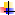 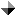 Sr.No.     SubjectPage No.Agriculture5Arts & Sports – Pakistan5Arts & Sports – World5Banking, Finance and Stock Exchange5Biographies6Business, Economics & Industry6Crimes7Current Issues – Pakistan8Current Issues – World8Defense/ Military 9Education-Pakistan9Education-World9Geography and Travel 9Governance / Policies – Pakistan9Governance / Policies – World10Health and Environment 10History and Archaeology – Pakistan10History and Archaeology – World11Human Rights–Pakistan11Human Rights – World11India Politics, Policies and Relations11Indo-Pak Relations12Internationl Relations 12Islam 13Kashmir and Kashmir Issues13Language and Literature 13Law and Legislation 13Media – Pakistan14Media – World14Miscellaneous14Other Religions14Organizations14Pakistan Foreign Relations15Peace and war / After effects15Politics – Pakistan15Politics – World16Power Resources ( Gas, Oil, Dam, etc)17Science and Information Technology18Social Problems 18Society and Culture – Pakistan18Society and Culture – World18Terrorism 19US Politics, Policies and Relations19World Conflicts20AGRICULTURE Megan Rowling . "Innovatin helps Japan's tsunami-hit farmers bounce back ." Business Recorder , 27 March, 2015, p.54Todhunter, Colin. "Food, empire and colonalism." The News, 27 Mar, 2015, p.6ARTS & SPORTS – Harris Bin Munawar . "Cricket mail ." The Nation , 31 March, 2015, p.6Hassan Javid . "The obligatory cricket column ." The Nation , 1 March, 2015, p.6Irfan Husain . "Blaming the uncles ." Dawn, 7 March, 2015, P. 9Khizr Imran Tajammul. "hollywood's attack on capitalism ." The Nation , 20 March, 2015, p.6Khusro Mumtaz. "O Captain! my captain!." The News, 23 Mar, 2015, p.6Nadeem Zuberi. "Embodying a paradox." Business Recorder , 21 March, 2015, p.IIS.Tariq. "Good luck, Team Pakistan ." The Nation , 19 March, 2015, p.6S.Tariq. "Off the bat ." The Nation , 5 March, 2015, p.6Saad Rasool. "Misbah, se thank you!." The Nation , 22 March, 2015, p.7Zubeida Mustafa . "Inspired by music ." Dawn, 20 March, 2015, P. 9Ali Malik. "Cricket spitballs." Daily Times, 5 March, 2015, p.7Ali Malik. "For the love of Pakistan ' s cricket." Daily Times, 26 March, 2015, p.7Andleeb Abbas. "Unfit instituionally." Daily Times, 1 March, 2015, p.6Fawad Kaiser. "Catching moods and run chases." Daily Times, 16 March, 2015, p.6Ikram Sehgal. "Not really cricket." Daily Times, 12 March, 2015, p.7S Mubashir Noor. "The house always wins." Daily Times, 2 March, 2015, p.7Saman Zulfqar . "The nuclear power generation." Daily Times, 31 March, 2015, p.7Syed Bakhtiyar Kazmi. "A tale of two games." Daily Times, 15 March, 2015, p.6Syed Mansoor Hussain. "Why Pakistan could not be allowed to win." Daily Times, 28 March, 2015, p.6ARTS & SPORTS – WORLDLiz THOMAS. "Hong Kong draws up culinary canvas for hungry art lovers." Business Recorder , 14 March, 2015, p.18Mehr Tarar. "The festival of words." Khaleej Times, 1 March, 2015, p.15Nadeem Zuberi. "Innovative and dirverse representations." Business Recorder , 14 March, 2015, p.IISimon STURDEE. "'World's most beautiful boulevard' turns 150." Business Recorder , 21 March, 2015, p.IIHussain H. Zaidi. "The right approach." The News, 21 Mar, 2015, p.7BANKING , FINANCE AND  STOCK EXCHANGEAndrew, Hill. "Too big to manage." Financial Times, 28/1 March, 2015, 7p.Andrew, Sentance. "We expect too much of the new masters of the universe." Financial Times, 28/1 March, 2015, 9p.Anjum Ibrahim . "The two budgets: a perspective." Business Recorder , 09 March, 2015, p.18Anjum Ibrahim. "Citing foreign media to prove performance ." Business Recorder , 23 March, 2015, p.20Ashley Lau. "Single country ETFs burgeon amid pricing, currency concerns." Business Recorder , 21 March, 2015, p.18David Randall. "Currency hedging takes on new importance for global stock funds." Business Recorder , 23 March, 2015, p.20Dr Zafar Altaf. "The sound footings of an economy." Business Recorder , 21 March, 2015, p.18Dr. Hafiz A. Pasha . "The Revenue Challenge ." Business Recorder , 2 March, 2015, p.16Emelia Sithole-Matarise . "Currency war boon for eurozone 'linkers' ." Business Recorder , 15 March, 2015, p.16Frank, Partnoy. "The Fed's magic tricks will not make risk disappear." Financial Times, 5 March, 2015, 9p.Gillian, Tett. "An ultra-low interest rate show that could run and run." Financial Times, 13 March, 2015, 11p.Gillian, Tett. "Quicksilver markets can catch out the unwary." Financial Times, 20 March, 2015, 11p.Gillian, Tett. "Stress tests are a predictable act of public theatre." Financial Times, 6 March, 2015, 9p.Gillian, Tett. "Wall street's finest head for the valley." Financial Times, 27 March, 2015, 9p.Huzaima Bukhari and Dr Ikramul Haq . "Taxing undisclosed income and assets." Business Recorder , 27 March, 2015, p.54Joanna Chiu. "Economic Leaders debate China's rising role in global finance ." Business Recorder , 30 March, 2015, p.134John, Authers. "Where have the good times gone?." Financial Times, 2 March, 2015, 7p.Marcel, Fratzscher. "After the surrender, allow Syriza to claim victory at home." Financial Times, 10 March, 2015, 9p.Martin, Wolf. "It is folly to rebuff China's bank." Financial Times, 25 March, 2015, 9p.Patricia Reaney. "Flipping a coin: rare US coin markey hits records." Business Recorder , 09 March, 2015, p.18Peter, Tasker. "Japan's big lesson for the eurozone: be patient and prepare for a bumpy ride." Financial Times, 17 March, 2015, 9p.Ralph, Atkins. "Transatlantic divergence." Financial Times, 23 March, 2015, 5p.Robert, Jenkins. "How the HSBC chairman can restore accountability at his bank." Financial Times, 11 March, 2015, 9p.Sakib Sherani . "State of play ." Dawn, 6 March, 2015, P. 8Samantha, Pearson. "At breaking point." Financial Times, 21/22 March, 2015, 5p.Sarah, Gordon. "A merger of egos." Financial Times, 24 March, 2015, 7p.Shahid Kardar. "Unable to compete." Dawn, 31 March, 2015, P. 8SYED BAKHTIYAR KAZMI. "The Unknown pillar ." Business Recorder , 29 March, 2015, p.16Tracy, Alloway. "How firm a foundation?." Financial Times, 9 March, 2015, 7p.Wolfgang, Munchau. "Real danger lies in Mitteleuropa's financial sector." Financial Times, 9 March, 2015, 9p.Wolfgang, Munchau. "The sucess of eurozone QE relies on a a confidence trick." Financial Times, 23 March, 2015, 7p.Zafar Azeem. "Customs Value under special conditions of intra-group relations ." Business Recorder,  19 March, 2015, p.28Gulmina bilal Ahmad. "Saving lives now and in the future." Daily Times, 13 March, 2015, p.7BIOGRAPHIES A Q Khan. "Unsung heroes (pt-XXIX)." The News, 17 Mar, 2015, p.6A Q Khan. "Unsung heroes (pt-XXVII)." The News, 9 Mar, 2015, p.6A Q Khan. "Unsung heroes (pt-XXX)." The News, 25 Mar, 2015, p.6A Q Khan. "Unsung heroes." The News, 10 Mar, 2015, p.6Hasan Abidi. "An inmmortal legacy." The News, 26 Mar, 2015, p.6Patrick, Jenkins. "Fresh challenge for a versatile leader." Financial Times, 14/15 March, 2015, 7p.Peter, Aspden. "Homecoming of a lightning conductor." Financial Times, 7/8 March, 2015, 9p.Pro.R.A.Khan . "Remembering Rafi Butt." The Nation , 4 March, 2015, p.6Rachel, Sanderson. "A heroic saviour of stricken migrants." Financial Times, 28/1 March, 2015, 9p.Rachel, Sanderson. "Fashion's ageing enfants terribles." Financial Times, 21/22 March, 2015, p.BUSINESS, ECONOMICS & INDUSTRYAasim Sajjad Akhtar . "At the cutting edge ." Dawn, 13 March, 2015, P. 9Anjum Ibrahim . "The Politics of Statistics ." Business Recorder , 2 March, 2015, p.16Anjum Ibrahim . "The politics of Statistics: inflation ." Business Recorder , 30 March, 2015, p.134Anne, Stausboll. "Engagement is a better strategy than selling out of fossil fuels." Financial Times, 23 March, 2015, 7p.Anne-Marie, Brady. "The challenge for Xi is to be strong enough to loosen control." Financial Times, 26 March, 2015, 7p.Aristos Doxiadls. "Greece goes geek!." Khaleej Times, 5 March, 2015, p.13Aude GENET. "Economy in the dumps, Burundi students hunger for change ." Business Recorder , 28 March, 2015, p.46Barney, Jopson. "Digging in for the downturn." Financial Times, 7/8 March, 2015, 7p.Bill Gates. "The next epidemic." Khaleej Times, 22 March, 2015, p.12Charles, Clover. "Commerce and control." Financial Times, 14/15 March, 2015, 5p.Chris, Giles. "The dark underbelly of Britain's jobs miracle." Financial Times, 12 March, 2015, 11p.Daivd, Pilling. "Luck has bought a little time for Abenomics." Financial Times, 12 March, 2015, 11p.Dr Ahmad Rashid Malik . "The CPEC: A leap forward." The Nation , 10 March, 2015, p.6Dr Ahmed Mokhtar. "Reorienting Egypt's growth." Khaleej Times, 9 March, 2015, p.13Dr Kamal monnoo. "Is the economy on track?." The Nation , 18 March, 2015, p.7Dr Zafar Altaf. "Economic decisions outside economics." Business Recorder , 28 March, 2015, p.46Dr Zafar Altaf. "Economics of Investment ." Business Recorder , 14 March, 2015, p.18Dr. Ashfaque H Khan. "State of denial." Business Recorder , 19 March, 2015, p.28Edmund, Phelps. "Europe is a continent that has run out of ideas." Financial Times, 3 March, 2015, 9p.Faisal Bari . "Opening  up markets ." Dawn, 13 March, 2015, P. 8Faisal Zaman . "Coporate transparency ." The Nation , 29 March, 2015, p.7Farhat Ali . "Economy and economy alone." Business Recorder , 25 March, 2015, p.22Farhat Ali. "American investments in Pakistan ." Business Recorder , -18 March, 2015, p.22Farhat Ali. "No accountability for waste of public money." Business Recorder , 4 March, 2015, p.20Farrukh Saleem. "Agenda 2015." The News, 22 Mar, 2015, p.6Gary, Silverman. "Craft versus Kraft." Financial Times, 17 March, 2015, 7p.Gavyn, Davies. "The Fed is ready for 'lift off' but bigger debates are on their way." Financial Times, 16 March, 2015, 9p.Gideon, Rachman. "Growth will not save Europe from extremists." Financial Times, 24 March, 2015, 9p.Gregory, Meyer. "Trading places." Financial Times, 11 March, 2015, 7p.Guy, Chazan. "The Alpha oligarch." Financial Times, 6 March, 2015, 7p.Iftekhar A Khan. "Establishing industrial cities." The News, 27 Mar, 2015, p.6Jamil Nasir. "Financial inclusion and poverty." The News, 25 Mar, 2015, p.7Janan, Ganesh. "A world of its own." Financial Times, 3 March, 2015, 7p.John, Gapper. "How to follow in Buffett's big footsteps." Financial Times, 5 March, 2015, 9p.John, Gapper. "Stop trying to ground the Gulf airlines." Financial Times, 19 March, 2015, 9p.John, Gapper. "Venture capital needs to be a happy family." Financial Times, 12 March, 2015, 11p.John, Kay. "Boardroom tokenism skirts the need for female skills." Financial Times, 18 March, 2015, 9p.John, Kay. "Profitable pills and painful decisions." Financial Times, 25 March, 2015, 9p.John, Kay. "When babies outsmart the business experts." Financial Times, 11 March, 2015, 9p.John, Plender. "The corporate aristocracy holding out against fiscal revolution." Financial Times, 3 March, 2015, 9p.Jonathan Power. "Nigeria's big questions." Khaleej Times, 26 March, 2015, p.15Kelly OLSEN. "China rate cuts just the start as growth slows: analysts." Business Recorder , 4 March, 2015, p.20Khurram Husain . "Monetary policy spin ." Dawn, 26 March, 2015, P. 8Lawrence, Summers. "Any trade deal must work for America's middle class." Financial Times, 9 March, 2015, 9p.Lionel, Barber. "'Japan as an economic burden...will be athing of the past'." Financial Times, 27 March, 2015, 7p.Malik Muhammad . "Encouraging entrepreneurship." The News, 11 Mar, 2015, p.6Malik Muhammad Ashraf. "Economic recovery endoresed ." The Nation , 27 March, 2015, p.7Mark, Leondard. "An uneasy peace that will tear the global economy asunder." Financial Times, 24 March, 2015, 9p.Martin, Wolf. "Blame feeble productivity growth for stagnant living standards." Financial Times, 6 March, 2015, 9p.Martin, Wolf. "Strong currents that keep rates down." Financial Times, 18 March, 2015, 9p.Martin, Wolf. "The riches and perils of the fossil-fuel age." Financial Times, 4 March, 2015, 7p.Masud Al Taj. "From economic surge to sustainable development ." Business Recorder , 3 March, 2015, p.6Miles, Johnson. "The 10-minute trade." Financial Times, 25 March, 2015, 7p.Mohamed, El-Erian. "Missteps and miscalculations that could cost Greece the euro." Financial Times, 26 March, 2015, 7p.Muhammad Yaqub. "Charter of economy." The News, 3 Mar, 2015, p.7Muhammad Zahid Rifat . "Audit Report on Punjab Government Accounts." Business Recorder , 1 March, 2015 March, 2015, p.16Naddemul Haque. "Advocacy: the new missionaries." The News, 14 Mar, 2015, p.6Nargis Sethi . "How the state fails its children ." Dawn, 7 March, 2015, P. 8Philip, Stephens. "Why the business of risk is booming." Financial Times, 13 March, 2015, 11p.Rahul Goswami. "A China in old Batavia." Khaleej Times, 7 March, 2015, p.7Ricardo Hausmann. "Austerity is not the problem." Khaleej Times, 9 March, 2015, p.13Robert J. Samuelson. "Capitalism on trial." Khaleej Times, 25 March, 2015, p.15Ruchir, Sharma. "China and India need to make their growth numbers add up." Financial Times, 6 March, 2015, 9p.Sahoko, Kaji. "Unseen casualties of Japan's lost decades endure in silence." Financial Times, 10 March, 2015, 9p.Sakib Sherani . "Holding IMF accountable ." Dawn, 20 March, 2015, P. 8Shadi Bushra and Yara Bayoumy. "What can $300 billion buy in Egypt?." Business Recorder , 20 March, 2015, p.30Shafiqul ALAM. "Bangladesh's poor suffer most as unrest hits economy." Business Recorder , 16 March, 2015, p.16Shahid Kardar . "Make life easier for taxpayers ." Dawn, 17 March, 2015, p.8Shahid Kardar . "Source of black money ." Dawn, 3 March, 2015, P. 8Shahid Mahmood. "A home of one's own." The News, 10 Mar, 2015, p.6Wolfgang, Munchau. "By playing it safe for now, Europe puts its future at risk." Financial Times, 2 March, 2015, 9p.Zafar Azeem. "How growth is obliterated by political decision-making." Business Recorder , 12 March, 2015, p.20Andleeb Abbas. "Lee'dership." Daily Times, 29 March, 2015, p.6Khan, Lal. "The investment syndrome." Daily Times, 29 March, 2015, p.7Lal Khan. "Russia: ramifications of capitalist restoration." Daily Times, 8 March, 2015, p.7S.M Hali. "Who benefits from the CPEC?." Daily Times, 17 March, 2015, p.7Syed Bakhtiyar Kazmi. "Close the deal ." Daily Times, 29 March, 2015, p.6CRIMESAsha Rehman Ar . "Unusual for the times ." Dawn, 6 March, 2015, P. 8Asna Ali. "The reality of harassment." The News, 14 Mar, 2015, p.7Babar Sattar . "Tale of two non-hangings ." Dawn, 23 March, 2015, P. 8Faisal Siddiqi . "The death consensus ." Dawn, 28 March, 2015, P. 8General Mirza Aslam Beg . "Consequences of teh Karachi Operation ." The Nation , 20 March, 2015, p.7Malik Muhammad Ashraf. "Tackling corruption." The News, 30 Mar, 2015, p.6Marvi Sirmed. "Save Shafqat." The Nation , 18 March, 2015, p.6Moghees Uddin Khan . "Shafaqat, we have a problem ." The Nation , 28 March, 2015, p.6Muhammad Tahir Iqbal . "Raid on Nine-Zero." The Nation , 19 March, 2015, p.7Najma Minhas . "Killing gangs of Karachi ." The Nation , 17 March, 2015, p.7Ramzan, Beelam. "Crisis of corruption." The News, 27 Mar, 2015, p.6Zarrar Khuhro . "Captive audiences ." Dawn, 9 March, 2015, P. 9D Asghar. "The city of sinners." Daily Times, 7 March, 2015, p.7Muhammad Ismail. "A spring soaked in violence." Daily Times, 29 March, 2015, p.7Omar Ali Khan. "One rape 40,000 times over." Daily Times, 28 March, 2015, p.7Swofford, Tammy. "Fecundity." Daily Times, 6 March, 2015, p.6Swofford, Tammy. "Vestiges of bigotry." Daily Times, 20 March, 2015, p.6Syed Kamran Hashmi. "Another operation in Karachi." Daily Times, 6 March, 2015, p.6CURRENT ISSUES – Abbas Nasir . "One sane course ." Dawn, 28 March, 2015, P. 8Adeel Ahmed. "Balochistan in retrospect." The News, 4 Mar, 2015, p.6Aijazuddin F . S . . "Last suppers ." Dawn, 26 March, 2015, P. 9Anjum Altaf . "Megacity narratives ." Dawn, 1 March, 2015, P. 9Ayaz Amir. "MQM: the past catching up." The News, 13 Mar, 2015, p.6Ayaz Amir. "Rewriting the Pakistani script." The News, 24 Mar, 2015, p.6Ayaz Amir. "So what else should Christians do?." The News, 17 Mar, 2015, p.6Ghazi Salahuddin. "Riding the energies of change." The News, 22 Mar, 2015, p.7Ghazi Salahuddin. "The game is changing." The News, 15 Mar, 2015, p.7Hashim bin Rashid. "On the Christian protests." The News, 19 Mar, 2015, p.6Hassan Javid . "Never let a good crisis go to waste." The Nation , 22 March, 2015, p.6Huma Yusuf . "A mixed bag ." Dawn, 2 March, 2015, P. 9Irfan Husain . "Why op-eds? ." Dawn, 14 March, 2015, P. 9Jalees Hazir . "The New god of pseudo-science." The Nation , 5 March, 2015, p.6Jalees Hazir . "The tide is finally turing ." The Nation , 12 March, 2015, p.6Jawed Naqvi. "And the women prisoners sang." Dawn, 31 March, 2015, P. 8Kamila Hyat. "NAP: giving up too soon." The News, 12 Mar, 2015, p.7Kamila Hyat. "The slow route to the hell." The News, 19 Mar, 2015, p.7Khayyam Mushir. "The creeping malaise." The News, 4 Mar, 2015, p.7Khurram Husain . "Karachi's dragons ." Dawn, 19 March, 2015, P. 8Khurshid Hadi. "Mind games." The News, 18 Mar, 2015, p.6Malik Muhammad Ashraf . "Facing the backlash ." The Nation , 20 March, 2015, p.7Marvi Simed . "The Pre- NAP exercise." The Nation , 3 March, 2015, p.6Mina Malik Hussain . "On the stepmother treatment." The Nation , 30 March, 2015, p.6Molsharraf Zaidi. "Reimagining Karachi and urban Pakistan." The News, 14 Mar, 2015, p.7Mosharraf Zaidi. "Three opportunities." The News, 1 Mar, 2015, p.7Muhammad Zahid. "Behind radicalization ." The Nation , 7 March, 2015, p.7Naeem Sadiq. "Our 'napping' bridge." The News, 11 Mar, 2015, p.6Rafia Zakaria . "Justice and factory fires ." Dawn, 25 March, 2015, P. 8Saad Rasool . "Singular Issue." The Nation , 15 March, 2015, p.7Syed Talat Hussain. "Let's kill debate." The News, 2 Mar, 2015, p.6Syed Talat Hussian. "The raid." The News, 16 Mar, 2015, p.7Umair Javed. "Anxieties of a dependent state." Dawn, 30 March, 2015, P. 8Aisha Fayyazi Sarwari. "Not our war in Yemen." Daily Times, 29 March, 2015, p.7Syed Bakhyiar Kazmi. "Billionaires." Daily Times, 22 March, 2015, p.6Ullman,Harlan. "Bibi,not Iran,is  Israel's existential threat." Daily Times, 5 March, 2015, p.6CURRENT ISSUES – WORLDArif Belgaumi. "Remembering Fukushima." The News, 19 Mar, 2015, p.6Arinaitwe, James Kassaga. "Saving Africa." The News, 3 Mar, 2015, p.6Ayaz Amir. "American brilliance, Saudi anguish." The News, 10 Mar, 2015, p.6Farea Al-Mulimi. "Wecome to Yemen." The News, 26 Mar, 2015, p.7Ghazi Salahuddin. "It's Malala vs the taliban." The News, 8 Mar, 2015, p.7Hassan Javid. "Where angles fear to tread." The Nation , 29 March, 2015, p.6Ibrahim Al-Marashi. "Battleground Tikrit." The News, 25 Mar, 2015, p.6Jalees Hazir. "The empier made easy." The Nation , 26 March, 2015, p.6Javid Husain . "Gathering storm ." The Nation , 31 March, 2015, p.6K.Iqbal. "Back on our feet?." The Nation , 30 March, 2015, p.7Lohani, Bindu L.. "Asia's disaster resilience." The News, 20 Mar, 2015, p.6Marvi Simed. "Rent  Country ." The Nation , 31 March, 2015, p.6Muhamed Hasni . "Yemen leader musters forces as militia foes advance ." Business Recorder , 25 March, 2015, p.22Nowman Asghar. "Challenges for Tunsia." The Nation , 31 March, 2015, p.7Sadiki, Larbi . "A turning point in Tunisia." The News, 21 Mar, 2015, p.6Samson Simon Sharaf. "Yemen: Crumbling redoubt of terrorism ." The Nation , 28 March, 2015, p.6Syed Talat Hussain. "The debate on Yemen." The News, 30 Mar, 2015, p.7Humayun Shafi. "Containment of IS." Daily Times, 17 March, 2015, p.6DEFENSE/ MILITARYBennet-Jones, Owen. "The bomb." The News, 17 Mar, 2015, p.6Cyril Almeida . "Strange days ." Dawn, 29 March, 2015, P. 8Farhat Ali. "Need to infuse FDI in defence production ." Business Recorder , 11 March, 2015, p.20Ghazi Salahuddin. "A time to be valiant." The News, 29 Mar, 2015, p.7Hussain H. Zaidi. "Beyond error of judgement." The News, 14 Mar, 2015, p.6Martin TRAUTH. "Junker EU army plan impractical, unpopular?." Business Recorder , 11 March, 2015, p.20Michael Krepon . "Nuclear triangle ." Dawn, 3 March, 2015, P. 9Michael, Graydon. "The dangerous risks Britain is taking with defence." Financial Times, 2 March, 2015, 9p.Nayyar A . H . . "Caution required ." Dawn, 10 March, 2015, P. 9Pervez Hoodbhoy . "Let's go unclear safely ." Dawn, 14 March, 2015, P. 8D Asghar. "Republic day dreams." Daily Times, 28 March, 2015, p.7Kamran Hashmi. "IS follows Saudi doctrines." Daily Times, 13 March, 2015, p.6Musa Khan Jalalzai. "The Afghan army is joining IS." Daily Times, 10 March, 2015, p.7Ayaz Amir. "Education of the nation." The News, 27 Mar, 2015, p.6EDUCATION – Faisal Bari . "Women and work ." Dawn, 27 March, 2015, P. 8Inayatullah . "Education emergency, please ." The Nation , 28 March, 2015, p.7Inayatullah. "invest in teachers." The Nation , 7 March, 2015, p.6Javed Hasan Aly . "A mindset issue ." Dawn, 15 March, 2015, P. 9Madeeha Ansari . "Students to soldiers ." Dawn, 29 March, 2015, P. 9Nargis Khanum. "Manpower and Madressahs." Business Recorder , 28 March, 2015, p.INoorani  A . G . . "Crisis in academia ." Dawn, 7 March, 2015, P. 9S.Tariq. "On women, politics and education ." The Nation , 12 March, 2015, p.6Zubeida Mustafa . "What's in a book? ." Dawn, 6 March, 2015, P. 9Asif A Malik. "Degrees versus intellect." Daily Times, 16 March, 2015, p.7Haider Shah. "Higher education in Khyber Pakhunkhwa." Daily Times, 7 March, 2015, p.6Qaisar Rashid. "Chairpersons HEC _until further orders." Daily Times, 11 March, 2015, p.6Syed Bakhtiyar Kazmi. "Great teachers again ." Daily Times, 8 March, 2015, p.6Syed Rashid Munir. "E for education, R for reform." Daily Times, 3 March, 2015, p.6Zaheer Ahmed. "Libraries, books and extrmism in Pakistan." Daily Times, 13 March, 2015, p.7EDUCATION – WORLDOut-of-school children: Nigeria's ticking time bomb." Business Recorder , 25 March, 2015, p.22GEOGRAPHY AND TRAVEL Khusro Mumtaz. "The amir in the market." The News, 2 Mar, 2015, p.6Khusro Mumtaz. "The world according to Don Malik." The News, 16 Mar, 2015, p.6Syed Moazzam Hai. "Metro villages." The News, 3 Mar, 2015, p.6GOVERNANCE / POLICIES – Abdul Majeed Abid . "Diplomacy 101." The Nation , 23 March, 2015, p.6Ahsan Kureshi . "Broken promises." The Nation , 18 March, 2015, p.6Ahsan kureshi. "Revisiting the resolution ." The Nation , 25 March, 2015, p.6Ali Salman Alvi. "Recapitulating 'No Action Plan'." The Nation , 11 March, 2015, p.7Dr Zafar Altaf. "The Economics of information ." Business Recorder , 07 March, 2015, p.18Hassan Javid . "Abusing power and buying lawn." The Nation , 8 March, 2015, p.6Huzaima Bukhari and Dr.Ikramul Haq   . "Fundamental reforms." Business Recorder , 13 March, 2015, p.20Idrees khawaja . "System failure ." Dawn, 12 March, 2015, P. 9Ijaz Ahmed Qaiser . "Polio workers' safety ." Dawn, 22 March, 2015, P. 9Khurram Husain . "Roads and power plants ." Dawn, 12 March, 2015, P. 8Marvi Sirmed . "Someone in the Interior ." The Nation , 24 March, 2015, p.6Marvi Sirmed . "The shrinking NAP." The Nation , 10 March, 2015, p.6Mina Malik Hussain . "On the power of the poeple ." The Nation , 2 March, 2015, p.6Moazzam Husain . "Rise Gwadar ." Dawn, 1 March, 2015, P. 9Mohsin Raza Malik . "Policing of terrorism ." The Nation , 3 March, 2015, p.7Muhammad Yuqub. "Tramping people's basic needs." The News, 20 Mar, 2015, p.7Nadeem ul Haque. "Reforming the civil service." The News, 28 Mar, 2015, p.6Nauman Asghar. "Open letter to the Interior Minister." The Nation , 17 March, 2015, p.6Niaz Murtaza . "Policy power plays ." Dawn, 24 March, 2015, P. 9Rania El Gamal and Angus McDowall. "King Salman keeps close hand on oil in remodelling strategic team." Business Recorder , 4 March, 2015, p.6Rehman I . A . . "Hazards of privatisation ." Dawn, 5 March, 2015, P. 8Rehman I . A . . "Lack of good governance ." Dawn, 19 March, 2015, P. 8Rehman I . A . . "Land reform or bust ." Dawn, 12 March, 2015, P. 8Rukhsana Shah . "Census and disability ." Dawn, 19 March, 2015, P. 9S.Tariq. "End of the tunnel." The Nation , 26 March, 2015, p.6Syed Saadat . "Flight of fantasy ." Dawn, 10 March, 2015, P. 9Zafar Azeem. "Understandig the role of adjudications in disciplinary matters ." Business Recorder , 5 March, 2015, p.20Andleeb Abbas. "Enslaved." Daily Times, 15 March, 2015, p.7Gulalai Khan. "Of babus, governance and accountability." Daily Times, 30 March, 2015, p.7Harun Yahya. "Pakistan 's superstitions." Daily Times, 23 March, 2015, p.7Muhammad Ali Babakhel. "Our broken windows." Daily Times, 13 March, 2015, p.7S.M.Hali. "Infusing energy in to Pakistan." Daily Times, 31 March, 2015, p.7Shahid Ilyas. "Fixing FATA." Daily Times, 27 March, 2015, p.7Yasser Latif Hamdani. "Defining Pakistan." Daily Times, 16 March, 2015, p.6GOVERNANCE / POLICIES – WORLDJames, Kynge. "With friends like these." Financial Times, 18 March, 2015, 7p.Janan, Ganesh. "Osborne needs a legacy that outlasts any Budget." Financial Times, 17 March, 2015, 9p.John, Lloyd. "Civil society in Russia is bloodied but not buried." Financial Times, 17 March, 2015, 9p.Jonah Mandel. "pressure on next Israel govt to repair foreign ties." Business Recorder , 15 March, 2015, p.16Abdir Rahman. "Syria : home of unprecedented tragedy." Daily Times, 25 March, 2015, p.6Lal Khan. "Dubai workers revolt." Daily Times, 22 March, 2015, p.7Muhammad Taqi. "The Afghan leadership duo in DC." Daily Times, 26 March, 2015, p.6Musa khan Jalalzai. "Countering Russian intelligence in the UK." Daily Times, 24 March, 2015, p.7Power, Jonathan . "Nigeria's big election questions." Daily Times, 25 March, 2015, p.7Power, Jonathan. "The Iranian bomb and its questions." Daily Times, 18 March, 2015, p.7Saulat Nagi. "Imperialism on the rampage-I." Daily Times, 27 March, 2015, p.7HEALTH AND ENVIRONMENT Arif Azad . "No relief? ." Dawn, 20 March, 2015, P. 9Asha Rehman AR . "The wait for a miracle ." Dawn, 27 March, 2015, P. 8Chelala, Cesar. "Neglected diseases." The News, 2 Mar, 2015, p.7Daivd, Pilling. "China tires of life beneath the smog." Financial Times, 5 March, 2015, 9p.Dolack, Pete. "Cold irony." The News, 10 Mar, 2015, p.7George Weisz. "Facing up to chronic disease." Khaleej Times, 17 March, 2015, p.15Gill Nelson and Brad A. Racette. "Parkinson's neuro mystery." Khaleej Times, 1 March, 2015, p.15Ijaz Ahmed Qaiser . "Polio workers' safety ." Dawn, 22 March, 2015, P. 9Khayyam Mushir. "Living and dying in Pakistan." The News, 17 Mar, 2015, p.7Rahul Goswami. "Indonesia's lumbago diaries." Khaleej Times, 21 March, 2015, p.7Rukhsana Shah. "Social Protection." Dawn, 31 March, 2015, P. 9Saif R K. "Save our healthcare professionals." Daily Times, 10 March, 2015, p.7HISTORY AND ARCHAEOLOGY – Aasim Sajjad Akhtar . "Lessons of history ." Dawn, 27 March, 2015, P. 9Abdul Majeed Abid . "Struggles for Pakistan ." The Nation , 2 March, 2015, p.7Chauburji. "The 23rd March muse." The Nation , 22 March, 2015, p.6Hassan Javid . "Learning from History ." The Nation , 15 March, 2015, p.6Malik Muhammad Ashraf. "The process of electoral reforms." The News, 4 Mar, 2015, p.6Noorani A . G . . "South Asia's borders ." Dawn, 28 March, 2015, P. 9Rafia Zakaria . "Partitions past and present ." Dawn, 18 March, 2015, P. 8Umer Gilani. "A day revisited." The News, 30 Mar, 2015, p.6Zahid Hussain . "Destruction of the  past ." Dawn, 11 March, 2015, P. 8Nitesh, Ravi. "Remembering Khushwant Singh." Daily Times, 18 March, 2015, p.7Ravi Nitesh. "Relevance of Bhaget Singh today." Daily Times, 25 March, 2015, p.7Yasser Latif Hamdani . "Commenorating the Lahore resolution." Daily Times, 23 March, 2015, p.6Yasser Latif Hamdani. "Commenorating the Lahore resolution." Daily Times, 23 March, 2015, p.6HISTORY AND ARCHAEOLOGY – WORLDAijaz Zaka Syed. "Modern Mongols of Iraq." The News, 24 Mar, 2015, p.6Glass, Charless. "Where will they all go?." The News, 29 Mar, 2015, p.7Jamie Metzi. "Japan's military thrust." Khaleej Times, 6 March, 2015, p.6M Zeb Khan. "Lessons of history." The News, 28 Mar, 2015, p.6Shahnaz Khan. "A tale of two fires." The News, 4 Mar, 2015, p.6Harlan Ullman. "Iran 2015: are 1914 and 1964 calling/." Daily Times, 26 March, 2015, p.6Mubashir Noor. "Lesson from Mr Lee." Daily Times, 30 March, 2015, p.7HUMAN RIGHTS–PAKISTANAtle Hetland . "Just gender relations ." The Nation , 5 March, 2015, p.7Bina Shah . "Rays of light ." Dawn, 17 March, 2015, P. 9Hajrah Mumtaz . "Golden years? ." Dawn, 2 March, 2015, P. 9Huma Yusf. "More than words." Dawn, 30 March, 2015, P. 9Maleeha Aslam. "Constructing the  counterfactual." The News, 8 Mar, 2015, p.6Nikhat Sattar . "Free to choose ." Dawn, 27 March, 2015, P. 9Noorani  A . G . . "A grievous blow ." Dawn, 21 March, 2015, P. 9Phumzile Mlambo - Ngcuka . "Gender equality ." Dawn, 8 March, 2015, P. 9Rafia Zakaria . "The cost of courage ." Dawn, 11 March, 2015, P. 8Shehbano Kazim. "The general gap." The News, 26 Mar, 2015, p.6Sikander Ahmed Shah . "Minority protection ." Dawn, 24 March, 2015, P. 9Zeenat Hisam . "Coastal power ." Dawn, 23 March, 2015, P. 9Zofeen Ebrahim T. . "Unwanted babies ." Dawn, 8 March, 2015, P. 9Amina Sarwar. "Ending child marriages:more needs to be done." Daily Times, 18 March, 2015, p.7Nargis Khanum. "Women's Day of little or no significance." Business Recorder , 14 March, 2015, p. I HUMAN RIGHTS – WORLDChelala, Cesar. "Against child rights?." The News, 16 Mar, 2015, p.7Ditmars, Hadani . "'Before' the invision." The News, 10 Mar, 2015, p.6Mary Robinson. "Gender and Earth's future." Khaleej Times, 12 March, 2015, p.13Mina Malik Hussain . "On Nirbhaya ." The Nation , 9 March, 2015, p.6Patrick Moody . "Women's rights are human rights." The Nation , 8 March, 2015, p.7Peter Heyward. "International Women's Day ." The Nation , 8 March, 2015, p.6Winnie Byanryima. "Without the one percent." The News, 25 Mar, 2015, p.7Dr. Ahmad Saeed Bhatti. "World Water Day ." The Nation , 24 March, 2015, p.7INDIA POLITICS, POLICIES AND RELATIONSAijaz Zaka Syed. "The Lucknow boy." The News, 21 Mar, 2015, p.6Anjum Altaf . "Electoral choices ." Dawn, 18 March, 2015, P. 9Asif Ezdi. "India's string of pearls." The News, 23 Mar, 2015, p.6Asif Ezdi. "The climb-down." The News, 9 Mar, 2015, p.6Bidwai, Praful. "Neoliberal-Hindutva cocktail?." The News, 22 Mar, 2015, p.7Bidwai, Praful. "Rape and other'anti-India conspiracies'." The News, 15 Mar, 2015, p.6Bidwai, Preful. "The Aam Aadmi's self-inflicted crisis." The News, 8 Mar, 2015, p.6Dr Kamal Monnoo. "Indian budget 2015-16." The Nation , 11 March, 2015, p.6K.Iqbal. "India Pakistan talks." The Nation , 9 March, 2015, p.7Latha Jishnu . "Caste-Iran lines ." Dawn, 29 March, 2015, P. 9M.J.Akbar. "Power and hallucination." Khaleej Times, 10 March, 2015, p.15Matin, Wolf. "India has a real chance to excel on growth." Financial Times, 11 March, 2015, 9p.Mousumi Roy. "Getting more regional." Khaleej Times, 24 March, 2015, p.13Muhammad Azam Khan . "Inventing maritime terrorism a'la Indian style ." The Nation , 4 March, 2015, p.7 Munir Akram . "Modi's improbable ambitions ." Dawn,  1 March, 2015, P. 8Noorani A . G . . "Jobs and courts ." Dawn, 14 March, 2015, P. 9Praful Bidwal. "A Hindutva cocktail." Khaleej Times, 21 March, 2015, p.6Praful Bidwal. "Wracked by turmoil." Khaleej Times, 7 March, 2015, p.6Anand, Atul . "Who is affected by ther ban on beef?." Daily Times, 15 March, 2015, p.6Mubashir Noor. "Emperor Modi's new clothes." Daily Times, 9 March, 2015, p.7Qaisar Rashid. "Pak- India relations: the significance of 1999." Daily Times, 4 March, 2015, p.6S.M.Hali. "Plight of minorities in India." Daily Times, 10 March, 2015, p.7Sattar Alvi. "Secularism and minorities in India." Daily Times, 20 March, 2015, p.7Yasser Latif Hamdani. "India's bubble." Daily Times, 9 March, 2015, p.6INDO-PAK RELATIONSAn opportunity to build bridges between India and Pakistan'." Khaleej Times, 2 March, 2015, p.13A B Shahid . "Indo-Pak dialogue ." Business Recorder , 3 March, 2015, p.20Aijaz Zaka Syed. "Sense and sensibility in South Asia." The News, 13 Mar, 2015, p.Ashraf Jehangir Qazi . "Policy towards India ." Dawn, 10 March, 2015, P. 8Babar Ayaz. "The Pak-India impasse." The News, 21 Mar, 2015, p.6Beelam Ramzan. "Mending walls." The News, 12 Mar, 2015, p.6Javid Husain . "Kautilya's Arthashasta and Pakistan ." The Nation , 17 March, 2015, p.6Jawed Naqvi . "Hangmen are slow, call the mobs ." Dawn, 24 March, 2015, P. 8Jawed Naqvi . "Of Udwin, Mehta and Attenborough ." Dawn, 10 March, 2015, P. 8K.Iqbal . "Evolving opportunities for Pakistan-India relations ." The Nation , 2 March, 2015, p.7Malik Muhammad Ashraf. "An ice-breaking visit ." The Nation , 6 March, 2015, p.7Rizwan Asghaqr. "Nuclear holocaust." The News, 20 Mar, 2015, p.6S. Akbar Zaidi. "'Did the Indians ask about the taliban?'." The News, 9 Mar, 2015, p.6Sikander Ahmed Shah . "In cold storage ." Dawn, 11 March, 2015, P. 9Vazira Fazila-Yacoobali Zamindar . "The minority problem'." Dawn, 25 March, 2015, P. 9Qaisar Rashid . "Pak- India relation: the dimension of non-state actors." Daily Times, 18 March, 2015, p.6INTERNATIONAL RELATIONS Aasim Zafar Khan. "Bibi's blunder." The News, 12 Mar, 2015, p.6Atle Hetland . "Independent and non-aligned?." The Nation , 19 March, 2015, p.7Atle Hetland. "Playing with fire ." The Nation , 26 March, 2015, p.7Cecile FEUILLATRE. "France plays hawk role in nuclear talks with Iran." Business Recorder , 16 March, 2015, p.16David, Gardner. "Netanyahu squanders Israel's special relationship on illusory gains." Financial Times, 7/8 March, 2015, 9p.Dr Ahmen Mokhtar. "A shot in the arm." Khaleej Times, 16 March, 2015, p.13Dr Kamal Monnoo. "China and South Asia ." The Nation , 25 March, 2015, p.6Dr Song Jong-hwan. "Lessons from Korea." The Nation , 7 March, 2015, p.7Farrukh Saleem. "The Raheel doctrine." The News, 1 Mar, 2015, p.6Imran Malik . "Circumscribing Pakistan ." The Nation , 10 March, 2015, p.7Jonathan Power. "The growing disorder." Khaleej Times, 5 March, 2015, p.13K.Iqbal . "Intra Afghan talks ." The Nation , 16 March, 2015, p.7Malik Muhammad Ashraf. "Realistic perspectives ." The Nation , 12 March, 2015, p.7MosharraF zAIDI. "Iran, Saudia Arabia and Pakistani." The News, 28 Mar, 2015, p.7Mudassir Ali Shah. "Charm offensive." Dawn, 30 March, 2015, P. 9Muhammad Zahid . "The Us needs the Taliban ." The Nation , 14 March, 2015, p.7Parsi, Trita. "Threat of peace." The News, 4 Mar, 2015, p.7Saida Fazal. "Unity Against Iran?." Business Recorder , 05 March, 2015, p.20Tariq Osman Hyder . "Pakistan in Central Asia ." The Nation , 17 March, 2015, p.7Zarrar Khuhro . "The Persian question ." Dawn, 23 March, 2015, P. 9Guhlam Ali. "Controlling Asia:China_Sri  Lanka relations." Daily Times, 7 March, 2015, p.7Ikram, Sehgal. "Reconnecting with Afghanistan through Pakistan." Daily Times, 19 March, 2015, p.7Muhammad Saeed. "Rigid notions about Pakistan 's Afghan policy." Daily Times, 9 March, 2015, p.7Muhammad Taqi. "Words,words,mere words." Daily Times, 5 March, 2015, p.6Saadat Hassan. "Looking closely at changing relation." Daily Times, 2 March, 2015, p.7Sabria Chowdhury. "The US _ Iran nuclear deal." Daily Times, 19 March, 2015, p.7Seth, S.P. "China and Afghanistan." Daily Times, 18 March, 2015, p.6Seth, S.P. "Ukraine, Russia and the west." Daily Times, 11 March, 2015, p.6Zafar Iqbal Yousafzai. "Intriguing Pak- Afghanistan ties: compromising factors." Daily Times, 3 March, 2015, p.7ISLAM Jan - E - Alam Khaki . "Quranic aesthetics ." Dawn, 13 March, 2015, P. 9Javed Ahmad Ghamidi. "Khilafah." The News, 11 Mar, 2015, p.7Muhammad Amir Rana . "The faith factor ." Dawn, 8 March, 2015, P. 8Mubashir Noor. "Are you muslim or Italian?." Daily Times, 23 March, 2015, p.7Saad Hafiz. "A time for introspection." Daily Times, 8 March, 2015, p.6Syed Kamran Hashmi. "Dr Zakir Naik's tragedy." Daily Times, 20 March, 2015, p.6Syed Kamran Hashmi. "Dr Zakir Naik's tragedy." Daily Times, 20 March, 2015, p.6Yasser Latif Hamdani. "The futility of Islamohobia ." Daily Times, 30 March, 2015, p.6Zeeba T Hushmi. "Ashura and pluralism." Daily Times, 17 March, 2015, p.7KASHMIR AND  ISSUESAbudl Majeed Abid . "The first battle ." The Nation , 30 March, 2015, p.6Irfan Husain . "The worm turns ." Dawn, 21 March, 2015, P. 9Z. G. Muhammad. "Kashmir's muscial chairs." The News, 12 Mar, 2015, p.6Hafiz Muhammad Irfan. "A step forward." Daily Times, 1 March, 2015, p.7Lal Khan. "Kashmir: betrayal through coalition." Daily Times, 1 March, 2015, p.7LANGUAGE AND LITERATURE Abdul Majeed Abid . "The clairvoyant ." The Nation , 16 March, 2015, p.6Ayaz Amir. "The twin gifts of the sophisticates." The News, 20 Mar, 2015, p.6Aziz Ali Dad. "Art in post-normal times." The News, 18 Mar, 2015, p.6Hamid Dabashi. "Shakespeare in wonderland." The News, 23 Mar, 2015, p.6Harris Bin Munawar. "Terror talk ." The Nation , 24 March, 2015, p.6Jawed Naqvi . "When mystics don the war paint ." Dawn, 17 March, 2015, P. 8Larson, Charless R. . "Confessions of a comma queen." The News, 30 Mar, 2015, p.6Mohammed Aziz Haji Dossa (Alex London). "Karachiites classified bookworms." Business Recorder , 21 March, 2015, p.IZarina Patel . "Ada Jafri-a rare jewel in Urdu literature's crown." Business Recorder , 21 March, 2015, p.IIIRanjan, Amit. "A real tapestry." Daily Times, 27 March, 2015, p.7LAW AND LEGISLATION Ahsan Kureshi. "The futile sacrifice." The Nation , 4 March, 2015, p.6Aijaz Zaka Ayed. "Who will judge the judges?." The News, 27 Mar, 2015, p.6Amber darr . "Our selective humanity ." Dawn, 9 March, 2015, P. 8Asif Ezdi. "Ending the gridlock on Musharraf's trial." The News, 30 Mar, 2015, p.6Ayaz Amir. "More power to the Lahore High Court." The News, 3 Mar, 2015, p.6Babar Sattar . "Culture of dissent or deceit?." Dawn, 2 March, 2015, P. 8Babar Sattar . "In defence of Qadri verdict ." Dawn, 16 March, 2015, P. 8Gul Bukhari. "Cybercrime law." The Nation , 22 March, 2015, p.7Huzaima Bukhari and Dr Ikramul Haq. "Pakistan Day reflections." Business Recorder , 20 March, 2015, p.30Insaaf Farosh . "Black Coarts ." The Nation , 16 March, 2015, p.6Insaaf Farosh . "Carpe Diem ." The Nation , 2 March, 2015, p.6Insaaf Farosh . "The apprentice." The Nation , 23 March, 2015, p.6Maria Sheikh . "Unlawful opinions ." The Nation , 14 March, 2015, p.6Parvez Rahim . "Labour Law reform ." Dawn, 19 March, 2015, P. 9Reema Omer. "Vague laws." Dawn, 31 March, 2015, P. 9Saad Rasool . "Justice!." The Nation , 8 March, 2015, p.7Saad Rasool . "Transparent Judiciary?." The Nation , 1 March, 2015, p.7Saad Rasool. "Contempt as a career?." The Nation , 29 March, 2015, p.7Vagins, Deborah J.. "Gender wage gap." The News, 29 Mar, 2015, p.6Andleeb Abbas. "Law less ." Daily Times, 22 March, 2015, p.7Haider Shah. "The perils of manufacturing justice." Daily Times, 33 March, 2015, p.6Sarmad ALi. "A debatabel judgement." Daily Times, 21 March, 2015, p.7MEDIA – Bina Shah . "WordPress ban ." Dawn, 26 March, 2015, P. 9Hajrah Mumtaz . "Reins of narrative ." Dawn, 16 March, 2015, P. 9Murataza solangi . "Radio Pakistan woes ." Dawn, 9 March, 2015, P. 9MEDIA – WORLDPiya Sinha-Roy. "A Minute With : Sean Penn on 'Gunman,' Haiti and superheroes." Business Recorder , 21 March, 2015, p.IVPiya Sinha-Roy. "A Minute With: Anne Hathaway on 'Song One,' producing and Catwoman ." Business Recorder , 14 March, 2015, p.IVPiya Sinha-Roy. "James Franco finds his most despicable character in 'True Story'." Business Recorder , 14 March, 2015, p.IVSARA PUIG, and Stephen Dockery. "'Twilight's' Pattinson sees paparazzi in different light after playing photographer ." Business Recorder , 14 March, 2015, p.IVVeronique DUPONT. "J.K. Simmons bullies his way to Oscars gold ." Business Recorder , 14 March, 2015, p.IVMISCELLANEOUS Ahsan Kureshi. "On heroes." The Nation , 11 March, 2015, p.6Alan, Beattie. "Britain's battlefield heroes had mud on their side." Financial Times, 13 March, 2015, 11p.Anjana, Ahuja. "Know-it-all smart toys are no substitute for child's play." Financial Times, 20 March, 2015, 11p.Chris Miller. "Europe amid crises." Khaleej Times, 24 March, 2015, p.12Hank Sanders. "Still waiting in Selma." Khaleej Times, 9 March, 2015, p.12Jonathan Power. "Prelude to a deal." Khaleej Times, 19 March, 2015, p.13Mahir Ali. "Beyond Gorbymania." Khaleej Times, 11 March, 2015, p.12P.G. bhaskar. "That sock in the jaw!." Khaleej Times, 20 March, 2015, p.7Roger Cohen. "The other Iran letter." Khaleej Times, 16 March, 2015, p.13Samson Simon Sharaf. "Trade unions and politial parties ." The Nation , 14 March, 2015, p.6Tom Plate. "A legend that Lee was." Khaleej Times, 24 March, 2015, p.13Aisha Sarwari. "Tales that stay with you." Daily Times, 8 March, 2015, p.7Asif A Malik. "The country is calling." Daily Times, 6 March, 2015, p.7Ayaz Fakir. "As ye sow so shall ye reap." Daily Times, 11 March, 2015, p.7D Asghar . "The raging battle within." Daily Times, 14 March, 2015, p.7Fawad Qaisar . "unfinished domestic violence in Pakistan." Daily Times, 9 March, 2015, p.6Muhammad Ismail Khan. "The genesis of violent extremism." Daily Times, 3 March, 2015, p.6Musa Khan Jalalzai. "Do not spy on us please." Daily Times, 3 March, 2015, p.7Niya Razi. "An affair to remember." Daily Times, 6 March, 2015, p.7Ranjan, Rajeev. "Documenting a nation." Daily Times, 5 March, 2015, p.7Raza Naeem. "Malcolm X lives and matters, 50 years on." Daily Times, 2 March, 2015, p.7Syed Kashif ALi. "A Middle East overview." Daily Times, 11 March, 2015, p.7Taimur Rahman. "The rise,fall andredemption of humanity." Daily Times, 4 March, 2015, p.7OTHER RELIGIONSJawed Naqvi . "On a wing and a prayer for reason." Dawn, 3 March, 2015, P. 8Muhammad Amir Rana . "Insecurities and ghettoisation ." Dawn, 22 March, 2015, P. 8ORGANIZATIONSFarhan Zahid . "The new militants ." Dawn, 4 March, 2015, P. 9Salil Shetty. "Unshackle the UN." Khaleej Times, 1 March, 2015, p.14PAKISTAN FOREIGN RELATIONSAdnan Amir. "Gwadar: the missing link." The News, 11 Mar, 2015, p.6Ashraf Jehangir Qazi. "National transformation vision ." Dawn, 24 March, 2015, P. 8Dr Ahmad Rashid Malik . "The Uyghur threat to China." The Nation , 15 March, 2015, p.7Husain Haqqani . "National interest and sentiment." Dawn, 21 March, 2015, P. 8Malik Muhammad Ashraf. "Their right to self-determination." The News, 25 Mar, 2015, p.6Mian Sanaullah. "Appeasing India." The News, 16 Mar, 2015, p.6Saida Fazal . "Saving the houbara bustard." Business Recorder , 12 March, 2015, p.20PEACE AND WAR / AFTER EFFECTSAbbas Nasir . "Opportunity beckons ." Dawn, 7 March, 2015, P. 8Almeida Cyril . "Three halves of militancy ." Dawn, 15 March, 2015, P. 8Borzou, Daragahi. "A divided land." Financial Times, 20 March, 2015, 8p.Farrukh Saleem. "iWar." The News, 15 Mar, 2015, p.6Irfan Husain . "Action at last ." Dawn, 28 March, 2015, P. 9Mahir Ali . "Bibi says it all ." Dawn, 25 March, 2015, P. 9Mahir Ali . "Circle of death ." Dawn, 18 March, 2015, P. 9Moeed Yusuf . "Negative views ." Dawn, 17 March, 2015, P. 9Munir Akram . "Afghanistan: is hope real?." Dawn, 29 March, 2015, P. 8Philip, Stephens. "Netanyahu's only answer is war against Iran." Financial Times, 6 March, 2015, 9p.Saida Fazal. "Yemen on the brink ." Business Recorder , 26 March, 2015, p.26Ullman, Harlan. "Hybrid war : old wine in a new bottle?." Daily Times, 12 March, 2015, p.6POLITICS – A B Shahid . "Sham, what is it?." Business Recorder , 10 March, 2015, p.20Abbas Nasir . "The games we play ." Dawn, 21 March, 2015, P. 8Abbas Nasir . "Trying times for MQM ." Dawn, 14 March, 2015, P. 8Abdul Majeed Abid. "The reluctant politicians." The Nation , 9 March, 2015, p.6Adnan Randhawa . "The million-dollar question ." The Nation , 25 March, 2015, p.7Adnan Randhawa. "Who will fill the vaccum?." The News, 26 Mar, 2015, p.6Aftab Siddiqui. "Sindhis Suffer ." The Nation , 21 March, 2015, p.6Ahmed Bilal Mehboob . "Senate Questions ." Dawn, 15 March, 2015, P. 9Aijazuddin F . S . . "Lightless spots ." Dawn, 12 3March, 2015, P. 9Anjum Ibrahim. "Marriage between politics and economics ." Business Recorder , 16 March, 2015, p.16Asha Rehman Ar . "Steering clear of the 90s." Dawn, 13 March, 2015, P. 8Asif Ezdi. "Don't play with the ballot." The News, 2 Mar, 2015, p.7Ayaz Wazir. "Fata-the presidential order." The News, 25 Mar, 2015, p.6Babar Sattar . "Integrity and Spine Act, 2015." Dawn, 9 March, 2015, P. 8Babar Sattar. "A road to nowhere." Dawn, 30 March, 2015, P. 8Cyril Almeida . "PTI rabbit from PML-N hat ." Dawn, 22 March, 2015, P. 8Cyril Almeida . "Talking senate ." Dawn, 8 March, 2015, P. 8Cyril Almida . "Pulling a MPL-N." Dawn, 1 March, 2015, P. 8Dr.Farid A Malik . "Self correcting mechanisms." The Nation , 21 March, 2015, p.7Dr.Farid A.Malik . "Sham democracy, fake dictators." The Nation , 6 March, 2015, p.7Dr.Farid A.Malik. "Poliical patronage and mafia rule ." The Nation , 11 March, 2015, p.7Farooq Hameed Kahn . "Party over, Governor?." The Nation , 27 March, 2015, p.7Farooq Hameed Khan . "What's next form MQM?." The Nation , 13 March, 2015, p.7Farrukh Saleem. "Billion-rupee questions." The News, 8 Mar, 2015, p.6Ghazi Salahuddin. "Lagging behind, as always." The News, 1 Mar, 2015, p.7Gul Bukhari . "Will tehy cut it?." The Nation , 1 March, 2015, p.7Huma Yusuf . "Not much action ." Dawn, 16 March, 2015, P. 9Hussain H. Zaidi. "The crime-politics." The News, 29 Mar, 2015, p.6Inayatullah. "Searching for a solution ." The Nation , 21 March, 2015, p.7Inyatullah . "Pros and cons ." The Nation , 14 March, 2015, p.7Jalees Hazir . "Safe havens of the empire." The Nation , 19 March, 2015, p.6M.A Niazi . "The other , upper House ." The Nation , 13 March, 2015, p.6M.A Niazi. "An agreement at last ." The Nation , 27 March, 2015, p.6M.A Niazi. "the politics of minorities." The Nation , 20 March, 2015, p.6M.A. Niazi . "Trails of democracy ." The Nation , 6 March, 2015, p.6Mohsin Raza Malik . "Politician most wanted ." The Nation , 24 March, 2015, p.7Mohsin Raza Malik . "The ballot and bullet policy." The Nation , 18 March, 2015, p.7Mosharraf Zaidi. "The Nekokara effect." The News, 22 Mar, 2015, p.6Nargis Sethi . "Lacklustre participation ." Dawn, 23 March, 2015, P. 8Nauman Asghar. "The conscientious objector ." The Nation , 25 March, 2015, p.7Nauman Asghar. "The politics of senate elections ." The Nation , 3 March, 2015, p.6Naz Baloch . "Of horse traders." The Nation , 4 March, 2015, p.7Niaz Murtaza . "Beyond democracy ." Dawn, 6 March, 2015, P. 9Rahimullah Yusufzai. "Boycott over." The News, 17 Mar, 2015, p.7Rahimullah Yusufzai. "How to become a senator." The News, 1 Mar, 2015, p.6Rahimullah Yusufzai. "Post-raid Karachi." The News, 29 Mar, 2015, p.6Rahimullah Yusufzai. "The Senate verdict." The News, 10 Mar, 2015, p.7Rauf Khattak K . . "Power to provinces ." Dawn, 3 March, 2015, P. 9Rehman I . A . . "Beware the rightward slide ." Dawn, 26 March, 2015, P. 8Samson Sinon sharaf . "Where do I begin?." The Nation , 21 March, 2015, p.6Syed Moazzam Ali. "Irrelevant democracy." The News, 23 Mar, 2015, p.6Syed Talat Hussain. "The past is another country." The News, 23 Mar, 2015, p.6Syed Talat Hussain. "When polls create new pitfalls." The News, 9 Mar, 2015, p.7Umair Javed . "Forcing an amendment ." Dawn, 2 March, 2015, P. 8Umair javed . "The bazaar and mosque ." Dawn, 16 March, 2015, P. 8Zahid  Hussain . "A high-stakes game ." Dawn, 4 3March, 2015, P. 8Zahid Hussain . "Dead man talking ." Dawn, 258 March, 2015, P. 8Ali Malik. "Morality and the rhetoric of morality." Daily Times, 12 March, 2015, p.7Ayaz Fakir. "Perception is everything." Daily Times, 26 March, 2015, p.7Azam Khalil. "The day of rechoning ." Daily Times, 23 March, 2015, p.7Ejaz Hussain. "Govenment - PTI rapprochement?." Daily Times, 28 March, 2015, p.6Ejaz Hussain. "Politics of the senate." Daily Times, 14 March, 2015, p.6Fawad Kaiser. "Armed politics." Daily Times, 23 March, 2015, p.6Fawad Khan. "Armed politics." Daily Times, 23 March, 2015, p.6Iftikhar Ahmad. "The essence of sustainable politics." Daily Times, 24 March, 2015, p.7Ikram Sehgal . "The crossroads of credibility." Daily Times, 26 March, 2015, p.7Lal Khan. "Greece: no way out under capitalism." Daily Times, 15 March, 2015, p.7Marium Irshad . "MQM and the state's complicity." Daily Times, 16 March, 2015, p.7Marium Irshad. "Female empowerment:the punjab government 's mythical stride." Daily Times, 9 March, 2015, p.7Muhammad Akbar Notezai. "Chaghai, the forgotten land." Daily Times, 14 March, 2015, p.7Muhammad Taqi. "Lahore carnage." Daily Times, 19 March, 2015, p.6Muhammad Taqi. "Lahore carnage." Daily Times, 19 March, 2015, p.6S M Hali. "CPEC merits unity." Daily Times, 3 March, 2015, p.7Sehgal,Ikram. "When friend fall out." Daily Times, 5 March, 2015, p.7Syed Bakhtiyar Kazmi. "About horses and trading ." Daily Times, 1 March, 2015, p.6Syed Mansoor Husain. "Horses or camels?." Daily Times, 7 March, 2015, p.6Syed Mansoor Hussain. "Some thoughts on Friday the 13th." Daily Times, 14 March, 2015, p.6Syed Rashid Munir . "Breaking the cycle." Daily Times, 20 March, 2015, p.7Syed Rashid Munir. "Open Sesame." Daily Times, 24 March, 2015, p.6POLITICS – WORLDAdrian Karatnycky. "The Minsk mystery." Khaleej Times, 2 March, 2015, p.12Ahmad Barqawi. "A future foretold." The News, 15 Mar, 2015, p.7Aimal Faizi. "Understanding Karzai." The News, 24 Mar, 2015, p.7Ali Abunimah. "A side show ." The News, 2 Mar, 2015, p.6Asif Ezdi. "In all its ugliness." The News, 16 Mar, 2015, p.6Baraka, Ajamu . "An opportunity for Palestine." The News, 28 Mar, 2015, p.6Barnett R. Rubin. "Ghani's gambit." Khaleej Times, 23 March, 2015, p.12Blue, William. "Cuba made simple." The News, 3 Mar, 2015, p.7Daniel, Levy. "The tribal impasse behind Netanyahu's dramatic victory." Financial Times, 19 March, 2015, 9p.David, Gardner. "Europe holds the key to Palestine's fate." Financial Times, 25 March, 2015, 9p.Davidson, Lawrence. "Israel's vote for apartheid." The News, 26 Mar, 2015, p.6Davood Moradian. "Afghanistan and the West." The News, 1 Mar, 2015, p.6Dr N.Janardhan. "Libya in disorder." Khaleej Times, 10 March, 2015, p.15Edwin, Heathcote. "The political perils of inviting cameras into your lovely home ." Financial Times, 19 March, 2015, 9p.Frank-Walter Steinmeler. "Save the Atlantic order." Khaleej Times, 17 March, 2015, p.14George, Parker. "A job half-done." Financial Times, 13 March, 2015, 9p.Gideon, Rachman. "A transatlantic spat that exposes deeper cracks." Financial Times, 14/15 March, 2015, 7p.Gideon, Rachman. "China's money magnet pulls in America's allies." Financial Times, 17 March, 2015, 9p.Gideon, Rachman. "Nation states are as sensitive as humans." Financial Times, 10 March, 2015, 9p.Gideon, Rachman. "Putin's survival strategy is lies and violence." Financial Times, 3 March, 2015, 9p.Goodman, Amy. "Body count." The News, 28 Mar, 2015, p.7Grigory, Yavlinsky. "Nemtsov was casualty of a wider war." Financial Times, 2 March, 2015, 9p.Guy, Chazan. "An oligarch brought to heel." Financial Times, 26 March, 2015, 5p.Halimi, Serge. "Greece under pressure." The News, 2 Mar, 2015, p.6Hamid Dabashi. "Hath not a Palestinian eyes?." The News, 14 Mar, 2015, p.6Jackson, Ross. "Aviable future for Greece?." The News, 24 Mar, 2015, p.6Janan, Ganesh. "Britons grouch but they vote for more of the same." Financial Times, 3 March, 2015, 9p.Janan, Ganesh. "Perpertual motion is a false ideal in foreign affairs." Financial Times, 24 March, 2015, 9p.Kampmark, Binoy. "Fear and loathing in Israel." The News, 22 Mar, 2015, p.6Kampmark, Binoy. "The power vacuum." The News, 13 Mar, 2015, p.6Khaled Diab. "The Palestinian vote." The News, 17 Mar, 2015, p.6Levy, Gideon. "Bibi is back." The News, 19 Mar, 2015, p.7M G Quibria. "Imploding Bangladesh." Khaleej Times, 15 March, 2015, p.12Mian Sanaullah. "Common ground for regional stabilities." The News, 28 Mar, 2015, p.6Muhammad Zahid . "Polemics of modernists." The Nation , 28 March, 2015, p.7Paul R.Gregory. "The gasoline riddle." Khaleej Times, 4 March, 2015, p.13Peebles, Graham. "Change is Ethiopia." The News, 23 Mar, 2015, p.7Peppe, Matt. "Aggression as self defence." The News, 18 Mar, 2015, p.6Philip, Stephens. "Cameron takes a holiday from the world." Financial Times, 20 March, 2015, 11p.Philip, Stephens. "China's rise confounds a splintered west." Financial Times, 27 March, 2015, 9p.Richard, Haass. "Decades of deadly conflict will spread across the Middle East." Financial Times, 27 March, 2015, 9p.Robert Einhorn. "Deterring a breakout." Khaleej Times, 3 March, 2015, p.12Robert, Cooper. "Sheeps' eyes and witchetty grub a test for British diplomacy." Financial Times, 5 March, 2015, 9p.Shahzad Chaudhry. "In to the mage of global conflict." The News, 18 Mar, 2015, p.7Shlaim, Avi. "Netanyahun's Israel." The News, 15 Mar, 2015, p.6Simon, Schama. "Will the real Netanyahu please stand up?." Financial Times, 21/22 March, 2015, 7p.Sylvie Kauffmann. "Europe won't give in." Khaleej Times, 4 March, 2015, p.13Tony Gamal-Gabriel. "Egypt dodges diplomatic flak over 'Sisi tapes'." Business Recorder , 09 March, 2015, p.18Vilkomerson, Rebeeca. "Change in Israel." The News, 27 Mar, 2015, p.7Whitney, Mike. "Only Moscow can stop it." The News, 19 Mar, 2015, p.6Wolfgang, Munchau. "Why smoke and mirrors are safer than cold Turkey." Financial Times, 16 March, 2015, 9p.Yannis, Dragasakis. "All we ask is that Europe give Greece a chance." Financial Times, 18 March, 2015, 9p.Zerbisias, Antonia. "Convenient distraction." The News, 16 Mar, 2015, p.6Chowdhury,Abdur Rahman. "Netanyahuthe irritant." Daily Times, 4 March, 2015, p.7Power, Jonathan. "The world's growing disorder." Daily Times, 4 March, 2015, p.7Swofford, Tammy. "Mohamed Elhassan : strong on the stalk." Daily Times, 13 March, 2015, p.6POWER RESOURCESA B Shahid. "Priority number 1: politicking ." Business Recorder , 17 March, 2015, p.20Alex, Barker. "Keeping the taps open." Financial Times, 16 March, 2015, 7p.Anjli, Raval. "Riyadh's samble." Financial Times, 10 March, 2015, 7p.Cyril Julien. "As lakes become deserts, drought is Iran's new problem." Business Recorder , 22 March, 2015, p.16Dr Salman Shah. "'Old Pakistan', 'New Pakistan': The way forward." Business Recorder , 18 March, 2015, p.22Hunicker, Robert. "The last water." The News, 11 Mar, 2015, p.7K.Iqbal . "Inevitability of nuclear electricty generation ." The Nation , 23 March, 2015, p.7Marianna Parraga and Terry Wade. "Venezuela loss is Africa's gain in Latam crude game ." Business Recorder , 13 March, 2015, p.20Marie HEUCLIN. "Europe braces for 'unprecedented power issues from solar eclips ." Business Recorder , 18 March, 2015, p.22Megan Rowling . "Japan makes a start on sharing lessons from nuclear crisis ." Business Recorder , 28 March, 2015, p.46Omar HASSAN ABDULLAH . "Oil price surge over Yemen crisis temporary." Business Recorder , 27 March, 2015, p.54Pierre DONADIEU. "Gold is not forever: Ivorian boom towns worry for future." Business Recorder , 05 March, 2015, p.20Stuart Williams . "Turkey aims to be Gas transit hub." Business Recorder , 22 March, 2015, p.16SCIENCE AND INFORMATION TECHNOLOGYAthanasiandis, Iason. "First mesternisation, now techlieration." The News, 11 Mar, 2015, p.6Catherine HOURS. "'Ice vault' idea to keep climate's time capsule intact." Business Recorder , 28 March, 2015, p.IDes Browne. "Nuclear safety to security." Khaleej Times, 26 March, 2015, p.14Dr Ahmed Mokhtar. "Arab's future energy." Khaleej Times, 23 March, 2015, p.13German, Miriam German. "Fukus hima and nuclear power." The News, 12 Mar, 2015, p.6Glenn CHAPMAN . "Apple's next big thing aims for wrists." Business Recorder , 14 March, 2015, p.IIGlenn CHAPMAN . "Gates calls for 'germ games' instead of war games." Business Recorder , 21 March, 2015, p.IIIJames Zimmerman. "Fear of technology, what?." Khaleej Times, 15 March, 2015, p.13Janan, Ganesh. "The only future for the United Kingdom is a federal one." Financial Times, 10 March, 2015, 9p.Jayaraman Raja. "Coal's immorality!." Khaleej Times, 3 March, 2015, p.13John, Gapper. "Silicon valley is seizing the customers." Financial Times, 26 March, 2015, 7p.Jon Creyts. "The future of technology." Khaleej Times, 11 March, 2015, p.13Munir Akram . "Implications of Iran's N-deal ." Dawn, 15 March, 2015, P. 8Richard, Milne. "Finns seek sunny side of the street." Financial Times, 12 March, 2015, 9p.Rizwan Asghar. "Future of nuclear France." The News, 13 Mar, 2015, p.6Rob Lever. "As hacking grows, biometric security gains momentum." Business Recorder , 14 March, 2015, p.ISabine Hossenfelder. "100 years of relativity." Khaleej Times, 8 March, 2015, p.15Senator Sehar Kamran . "Separating myth from reality ." The Nation , 13 March, 2015, p.6Simon, Mundy. "Ring the changes." Financial Times, 5 March, 2015, 7p.Todd M. Rosenblum. "Need a cyberwar cabinet." Khaleej Times, 18 March, 2015, p.15Aisha Fayyazi Sarwari. "Misogyny,say hello to modern techonology." Daily Times, 1 March, 2015, p.7Engr Tahir Basharat Cheema. "Energy efficiency to the rescue." Business Recorder , 08 March, 2015, p.20S.M.Hali. "Criticism of K and K3." Daily Times, 24 March, 2015, p.7Sth,S.P. "Iran's nuclear deal?." Daily Times, 4 March, 2015, p.6SOCIAL PROBLEMSCatherine Simon and Roland Boehm. "Burden of love: how padlocks are damaging Germany's bridges." Business Recorder , 14 March, 2015, p.IIIChauburji. "No tech distractions." The Nation , 1 March, 2015, p.6Chauburji. "The Bicycle ." The Nation , 15 March, 2015, p.6Dr.Farid A.Malik . "Sharif minus Sharif." The Nation , 26 March, 2015, p.7Fiachra GIBBONS . "They want to be Geek-but Greec doesn't want them." Business Recorder , 13 March, 2015, p.20Khizr Imran Tajammul. "Embrace the future." The Nation , 27 March, 2015, p.6Khizr Imran Tajammul. "My name is Allah Mafi." The Nation , 6 March, 2015, p.6Khizr Imran Tajmmul. "Of horses, clowns and cattle ." The Nation , 13 March, 2015, p.7Mina Malik-Hussain . "On bleeding green ." The Nation , 23 March, 2015, p.7Nargis Khanum . "The city of teeming millions will drown by 2060?." Business Recorder , 21 March, 2015, p.IThe talent gap. "The talent gap." The Nation , 29 March, 2015, p.6Zara Maqbool . "Me, myself and selfie." The Nation , 7 March, 2015, p.6SOCIETY AND CULTURE – PAKISTANAtle Hetland . "Strong and good people ." The Nation , 12 March, 2015, p.7Muhammad Abdul Majid. "National Horse 
 Cattle Show-2015: A spectacular comeback." Business Recorder , 15 March, 2015, p.16Rukhsana Shah . "Missing welfare ." Dawn, 5 March, 2015, P. 932Aisha Fayyazi Sarwari. "Why women's day belongs to the girl child ." Daily Times, 15 March, 2015, p7.Muhammad A Qadeer. "Rebuilding city centres to increase revenues." Daily Times, 7 March, 2015, p.7Muhammad Ismail Khan. "The morbid cultural of political talk shows." Daily Times, 10 March, 2015, p.6Salman Ali. "Celebrating our women." Daily Times, 6 March, 2015, p.7Yasser Latif Hamdani. "Paksitan will rise." Daily Times, 2 March, 2015, p.6SOCIETY AND CULTURE – WORLDBernd Debusmann Jr.. "Bulldozing heritage." Khaleej Times, 13 March, 2015, p.6Javid Husain . "Modernization or Westernization?." The Nation , 3 March, 2015, p.7Muhammad Taqi. "Sahir: the poet magician of Ludhiana." Daily Times, 12 March, 2015, p.6TERRORISM A B Shahid . "Fighting terrorism ." Business Recorder , 24 March, 2015, p.14Adil E. Shamoo nand Bonnie Bricker. "Why Isis exits." The News, 13 Mar, 2015, p.7Afzal Hussain . "Pakistan's territorial integrity." The Nation , 30 March, 2015, p.7Ahsan Munir . "Fixation on micro issues ." The Nation , 5 March, 2015, p.7Asha Rehman . "In the land of ire ." Dawn, 20 March, 2015, P. 8Asna Ali. "Mobs and terror." The News, 21 Mar, 2015, p.7Basil Nabi Malik. "Redefining terrorism." The News, 18 Mar, 2015, p.6Bennet-Jones, Owen. "Ambus." The News, 3 Mar, 2015, p.6Elmasry, Mohamed . "Sisi's terrorism net." The News, 4 Mar, 2015, p.6Endy Bayuni. "Defusing terror in Indonesia." Khaleej Times, 11 March, 2015, p.13Farrukh Saleem. "Economic terrorism." The News, 30 Mar, 2015, p.7Ijaz Ahmed Qaiser . "Game of shadows ." Dawn, 5 March, 2015, P. 9Jeffrey St. Clair. "When torturers walk." The News, 21 Mar, 2015, p.6Kamila Hyat. "The thinking trap." The News, 26 Mar, 2015, p.7Khayyam Mushir. "How we lost the plot-again." The News, 24 Mar, 2015, p.7Khurram Husain . "Banning terror groups ." Dawn, 5 March, 2015, P. 8Mark Medish. "Ukraine's other war." Khaleej Times, 19 March, 2015, p.12Matthew D'Ancona. "UK's time of turbulence." Khaleej Times, 12 March, 2015, p.12Mina Malik-Hussain . "On fightign back ." The Nation , 16 March, 2015, p.7Mohammed Umer Daudzai. "The tricky balancing." Khaleej Times, 25 March, 2015, p.14Rafia Zakaria . "Truth and assassination ." Dawn, 4 March, 2015, P. 8Rizwan Asghar. "Avoiding the unthinkable." The News, 24 Mar, 2015, p.6Saida Fazal. "It's a governance failure ." Business Recorder , 19 March, 2015, p.28Abdul Waris . "Another barbaric act of terrorism." Daily Times, 20 March, 2015, p.7Abdul Waris . "Kill them only if they are healthy." Daily Times, 21 March, 2015, p.6D Asghar . "The very routine news." Daily Times, 21 March, 2015, p.7D Asghar. "The very routine news." Daily Times, 21 March, 2015, p.7Fawad Kaiser . "Blood on the cross." Daily Times, 30 March, 2015, p.6Fawad Khan. "Joint defence strategies against terrorism ." Daily Times, 2 March, 2015, p.6Marium Irshad . "The cost of Injustice." Daily Times, 24 March, 2015, p.6Mubashir Noor. "The new radicals." Daily Times, 16 March, 2015, p.7Musa Khan Jalalzai. "IS and the emegence of the marg militia." Daily Times, 17 March, 2015, p.7Musa Khan Jalazai. "Afhanistan : a vanishing state." Daily Times, 31 March, 2015, p.7Nasir Saeed  . "The reality of Christian suffering ." Daily Times, 25 March, 2015, p.7Saad Hafiz . "A war of narratives." Daily Times, 22 March, 2015, p.6Seth, S.P. "Terrorism and Islam." Daily Times, 25 March, 2015, p.6Syed Kamran Hashmi. "Youhanabad: a minorities perspective." Daily Times, 27 March, 2015, p.6Syed Rashid Munir. "The other operation." Daily Times, 10 March, 2015, p.6Taj Hashmi. "IS everywhere." Daily Times, 30 March, 2015, p.7US POLITICS, POLICIES AND RELATIONSEdward, Luce. "Hillary Clinton's gathering strom." Financial Times, 9 March, 2015, 9p.Edward, Luce. "Jesus cannot save Chicago." Financial Times, 2 March, 2015, 9p.Edward, Luce. "Obama's gamble on the future of Iran." Financial Times, 16 March, 2015, 9p.Edward, Luce. "US gridlock's rising global price tag." Financial Times, 23 March, 2015, 7p.EricS. Margolis. "US Congress for sale!." Khaleej Times, 15 March, 2015, p.13Fred, Bergsten. "America should work from the inside with China's new development bank." Financial Times, 16 March, 2015, 9p.Gary, Silverman. "Big businesses aim to brew the right thing." Financial Times, 21/22 March, 2015, 7p.Gary, Silverman. "California is too far out for politics." Financial Times, 7/8 March, 2015, 9p.Gary, Silverman. "Leading New Yorkers are losing their cool." Financial Times, 28/1 March, 2015, 9p.Gary, Silverman. "Why Clinton's online life matters." Financial Times, 14/15 March, 2015, 7p.Gilbert, Chris. "In Venezuela." The News, 12 Mar, 2015, p.7Hamid Dabashi. "The desperate Netanyahu." The News, 13 Mar, 2015, p.6Hisham Aidi. "Eid in New York." The News, 14 Mar, 2015, p.6Ian, Bremmer. "Obama is pushing the power of weaponised finance to its limits." Financial Times, 4 March, 2015, 7p.Jonathan Power. "His awesome authority and soaring elegance made a point." Khaleej Times, 12 March, 2015, p.13Kent Harrington. "America's bickering allies." Khaleej Times, 22 March, 2015, p.13M. Zeb Khan. "Moral society." The News, 19 Mar, 2015, p.6Mahir Ali . "Beyond Gorbymania ." Dawn, 11 March, 2015, P. 9Mahir Ali . "Bossing the U . S . ." Dawn, 4 March, 2015, P. 9Mahir Ali. "Who's the US boss?." Khaleej Times, 4 March, 2015, p.12Parry, Robert . "Israel unmasked." The News, 20 Mar, 2015, p.6Peter Sutherland. "Life beyond borders." Khaleej Times, 5 March, 2015, p.12Pollack, Norman. "Opportunistic." The News, 8 Mar, 2015, p.7Robert, Wright . "Gridlock on the waterfront." Financial Times, 19 March, 2015, 7p.Sarah N. Lynch and Suzanne Barlyn. "Obama Struggles with Wall St to woo Democrats over broker rules." Business Recorder , 1 March, 2015 March, 2015, p.16Shawn W.Crispin. "Coup that mattered...." Khaleej Times, 10 March, 2015, p.14Spurlock, Mathew . "Obama's drones." The News, 18 Mar, 2015, p.7Will Hickey. "Currency wars fool few." Khaleej Times, 8 March, 2015, p.14Zahid Hussain . "America's Afghan wars ." Dawn, 18 March, 2015, P. 8Ali Malik. "New world order." Daily Times, 19 March, 2015, p.7Ghulam ALi . "The China dream under Xi Jinping." Daily Times, 21 March, 2015, p.7Khalil , Azam. "Rampant racism in the US." Daily Times, 14 March, 2015, p.7Muhammad Jamil. "US allies to join AIIB." Daily Times, 20 March, 2015, p.7Power, Jonathan. "After Obama's Selma speech: yes, we can." Daily Times, 11 March, 2015, p.7Swofford, Tammy . "Hillary with horns." Daily Times, 27 March, 2015, p.6Ullman, Harlan. "The US government : bad joke or just bad?." Daily Times, 19 March, 2015, p.6WORLD CONFLICTSBinjamin, Meada. "Spring cleaning." The News, 20 Mar, 2015, p.7Dan De Luce. "France displaces Britain as key US military ally." Business Recorder , 20 March, 2015, p.30Daoud Kuttab. "Isolating Israel." Khaleej Times, 23 March, 2015, p.13Erika, Solomon. "Rebels with a lost cause." Financial Times, 4 March, 2015, 5p.Fareed Zakaria. "Not the peter pan dream." Khaleej Times, 8 March, 2015, p.15Ingrid BAZINET. "Franco symbols live on in Spain 40 years after his death." Business Recorder , 10 March, 2015, p.20Mahir Ali. "Circle of death." Khaleej Times, 18 March, 2015, p.14Mahir Ali. "Netanyahu says it all." Khaleej Times, 25 March, 2015, p.15Mehr Tarar. "The virtual force." Khaleej Times, 20 March, 2015, p.6Syed Rashid Munir . "Haunting favours ." Daily Times, 31 March, 2015, p.6Sr. No.                          Name of DatabaseAMERICAN ASSOCIATION OF PHYSICS TEACHERS (AAPT)AMERICAN CHEMICAL SOCIETY (ACS)AMERICAN INSTITUTE OF PHYSICS (AIP)AMERICAN MATHEMATICAL SOCIETY (AMS)AMERICAN PHYSICAL SOCIETY(APS)ASSOCIATION OF COMPUTING MACHINERY (ACM)BEECH TREE PUBLISHINGBRITISH LIBRARY ELECTRONIC DELIVERY SERVICECAMBRIDGE UNIVERSITY PRESS (CUP)EDINBURGH UNIVERSITY PRESSELSEVIER (Science Direct)EMERALDESDU - Engineering Solutions for AcademiaINSTITUTE FOR OPERATIONS RESEARCH AND THE MANAGEMENT SCIENCES (INFORMS) INSTITUTE OF ELECTRICAL AND ELECTRONICS ENGINEERS IEEEINSTITUTE OF PHYSICSISI WEB OF KNOWLEDGEJOURNAL OF THE ACOUSTICAL SOCIETY OF AMERICA (JASA)JSTORNATURE PUBLISHINGNRC RESEARCH PRESS JOURNALS ONLINEPROJECT MUSEROYAL COLLEGE OF PHYSICIANSROYAL SOCIETY - ROYAL SOCIETY JOURNALS ONLINESCIENCE ONLINESPRINGER LINKTAYLOR & FRANCIS JOURNALSUNIVERSITY OF CHICAGO PRESSWILEY-BLACKWELL JOURNALSWORLD BANK E-LIBRARY EBRARY E-CONTENT PLATEFORMMC GRAW-HILL COLLECTIONSPRINGER BOOKSSr.#           Department Name                Journal Name1Center for High Energy PhysicsHadronic Journal2College of Art and DesignArts of Asia3College of Statistical and Actuarial SciencesBiometrika3College of Statistical and Actuarial SciencesEconometrika4Department of ArchaeologyAmerican Journal of Archaeology4Department of ArchaeologyNear Eastern Archaeology5Department of BotanyAnnual Review of Plant Biology5Department of BotanyJournal of Experimental Botany5Department of BotanyNucleic Acid Research6Department of EconomicsJournal of Applied Economics6Department of EconomicsJournal of Development Economics7Department Of English Lang. & LiteraturePoetry Review7Department Of English Lang. & LiteratureSouth Asian Review8Department of Gender StudiesAffilia; Journal of Women and Social Work8Department of Gender StudiesGender and Society9Department of GeographyEconomic Geography10Department of HistoryThe Indian Economic & Social History Review 10Department of HistoryThe Indian History Congress11Department of Information ManagementJournal of Association for Information Science & Technology (JASIST)11Department of Information ManagementLibrary Quarterly12Department of Islamic StudiesJournal of American Oriental Society13Department Of Microbiology and Molecular GeneticsJournal of Applied and Environmental Microbiology13Department Of Microbiology and Molecular GeneticsJournal of Bacteriology14Department of PhilosophyPhilosophy of Social Sciences15Department of Political ScienceAsian Profile15Department of Political ScienceCurrent History16Department of Social WorkSocial Policy & Administration17Department of Space ScienceInternational Journal of Applied Earth Observation and Geoninformation18Department of Special EducationTeacher Education and Special Education19Department of ZoologyJournal of Vertbrate Palaeontology19Department of ZoologyMammal Review20Hailey College of Banking and FinanceHarvard Business Review21Institute of Administrative SciencesInternational Journal of Public Administration 22Institute of Agricultural SciencesJournal of Plant Pathology22Institute of Agricultural SciencesPlant Disease23Institute of Applied PsychologyJournal of Applied Psychology24Institute of Biochemistry & BiotechnologyMicrobiology and Molecular Biology Research25Institute of Business & Information TechnologyMIT Sloan Management Review26Institute of Business Administration Academy of Journal Management Review26Institute of Business Administration Administrative Science Quarterly ASQ27Institute of Chemical Eng. & TechnologyAICHE Journal28Institute Of Communication StudiesJournalism and Mass communication quarterly28Institute Of Communication StudiesMedia Asia28Institute Of Communication StudiesMedia, Culture & Society (Sage Publication)Sr.#Department NameJournal Name29Institute of Education and ResearchAmerican Education Research Journal29Institute of Education and ResearchEducational Management, Administration and Leadership29Institute of Education and ResearchEducational Technology30Institute of GeologyBulletin of Geological Society of America31Institute of Quality & Technology ManagementInternational Journals On Quality and Service Science32Institute of Social & Cultural StudiesAmerican Sociological Review32Institute of Social & Cultural StudiesJournal of Developing Societies33PUCITACM Transactions on Programming Languages & Systems33PUCITIEEE Transactions on Multimedia33PUCITIEEE Transactions on Audio, Speech & Language Processing33PUCITMIS Quarterly34University Law CollegeAmerican Journal of International Law34University Law CollegeJournal of legal EducationSr. #    Author                TitleClass #Cutter #Gilton,Donnal LLifelong learning in public libraries025.5G 38 LTillotson,G H R (edt)Paradigms of Indian architecture720.954P 15Fultz,Lucille P(edt)Toni morrison:paradise love a mercy813.54T 63Szalek,Benon zbigniewThe dravidian and other Harappan Tibetan Elamite…494.8S 99 DClark,JohnAn introduction to phonetics and phonology414.8C 39 I3Soni,Dr P LCoordination Chemistry:metal complexes …541.2242S 62 CMadan,Dr R LInorganic Chemistry 546M 25 IClarke,MatthewIslam and development:exploring the invisible aid economy361.75I 8Singh, D NBasic concepts of inorganic Chemistry546S 48 B2Kinicki,AngeloManagement:a practical introduction658K 69 MBateman,Thomas SManagement:leading & collaborating in a competitive world658.4B 32 Ma9Hu,Wenping(edt)Organic optoelectronics621.38152O 59Aguinis,HermanPerformance management658.4013A 25 P3Making growth inclusive and sustainable in south asia338.954M 28Komaroff,Linda(edt)Beyond the legacy of Genghis Khan955.026B 51Schneider,Mary JaneIntroduction to public health362.1S 22 I4Gostin,Lawrence OPublic health law :power duty restraint344.7304G 57 P2Tate,G PThe frontiers of Baluchistan954.915T 17 FHayes,Louis DThe Islamic state in the post modern World320.1H 45 IRubin,UriMuhammad the Prophet and Arabia297.63R 98 MMawdudi,Sayyid Abul A LaIslam and the secular mind297.2M 47 ISharmin KhanHistory of Indian architecture:Buddhist Jain and Hindu Period726.10954S 33 HMunther YounesThe Routledge introduction to Quranic Arabic492.782421M 88 RLevine,David MStatistics for managers:using microsoft excel519.50285554L 53 S7Padmalatha SureshManagement of banking and financial services332.1068P 26 M3Gomel,ElanaNarrative space and time 809.38762G 49 NHildreth,RichardThe history of banks332.109H 64 HMoss,Robert A (edt)Contemporary carbene Chemistry547.01C 55Verbeek,MarnoA guide to modern econometrics330.18V 46 G4Blair, Sheila (edt)God is beautiful and loves beauty704.088297G 44Akyol,MustafaIslam without extremes:a muslim case for liberty297.272A 28 IButhe,TimThe new global rulers:the privatization of regulation…382.3B 95 NThomas,DavidSix restoration and french neoclassic plays842.4S 48Depoortere,FrederiekChrist in postmodern philosophy230.01D 38 CAsher,Catherine BThe new cambridge history of India954.025A 80 NDzarasov,RuslanThe conundrum of Russian capitalism330.1220947D 11 CTvedt,TerjeA journey in the future of water333.91T 91 BBeal , SamuelTravels of fahhin and sungyun Buddhist pilgrims from China to India 915.4B 36 TMarrs, TexeConspiracy of the six pointed star366M 34 CoMudford,PeterMaking theatre:from text to performance792.023M 85 MNimmo, Paul TBeing in action:the theological shape of barths ethical vision241.092N 63 BJones, Linda GThe power of oratory in the medieval Muslim World892.750109J 57 PJeanes , Gordon PSigns of God's promise:thomas cranmers sacramental…260J 36 SGarner,Bryan ALegal writing in plain English:a text with exercises808.06634G 19 LNadiem,Ihsan HPortrait of North West frontier Province915.475N 11 PSr. #     Author                   TitleClass #Cutter #Pasha, Ahmed ShujaBritain and the making of Pakistan320.9547P 20 BOliver,Edward EAcross the border or Pathan and Biloch958.1O 38 AShaukat Ali, SardarPakistan issues of Government and politics320.9547S 15 PSayed,G MThe case of Sindh:G M Sayed deposition for the court954.77S 98 CIqbal, Dr JavidA collection of letters891.439J 35 CAziz,K K The all India Muslim conference 1928-1935320.954A 99 AMemon,Amanullah(edt)The Altaf Gauhar papers342.547A 85Cheema,Pervaiz IqbalPakistan's defence policy 1947-58355C 32 PAziz,K K Rahmat Ali:a biographyBR 13 AzNazir Ahmad ChaudhryLahore fort:a witness to history725.18N 32 LHutchison, JHistory of the Punjab hill states954.91H 96 HNadiem,Ihsan HCholistan to Bahawalpur:physiography,past,people and places954.916N 11 CReport on Waziristan and its tribes954.91R 39Nadiem,Ihsan HPortrait of Punjab:land history people954.914N 11 PGray,David EDoing research in the real World001.4G 71 DBreakwell,Glynis M(edt)Research methods in Psychology150.72R 39Keith,Kenneth(edt)Cross-Cultural Psychology:contemporary themes and perspectives155.82C 75Dehn,Milton JLong term memory problems in children and adolescents155.41312D 31 LNasim FatimaGuide lines for researchers and authors001.4N 26 GMiles,Matthew BQualitative data analysis:a methods sourcebook001.42M 60 Q3Akhtar Hanif(edt)University librarianship in Pakistan027.7547A 28 UCooper, HarrisResearch synthesis and meta analysis300.72C 58 RMook,Douglas GPsychological research:the ideas behind the methods150.72M 74 PHorwath,JanChild neglect:identification and assessment362.762H 83 CBaqa,Muhammad MazharHayat-e-BaqaBB 26 HMoinuddin KhanIn search of Readers027.1M 69 IGlinka,Lukasz AndrzejHuman emotions152.4G 42 HAlderson,PriscillaThe ethics of research with children and young people179.2A 30 ESwidler,LeonardDialogue for interreligious study291.172S 97 DGuerrero,Anna LeonSocial problems:community policy and social action303.372G 95 SBrohman,JohnPopular development338.90091726B 86 PRoss,DonPhilosophy of economics330.01R 88 PFawcett,BarbaraContemporary child care policy and practice362.70973F 22 CBraye,SuzyPractising social work law344.73B 80 PSparrow,TomThe end of phenomenology:metaphysics and the realism142.7S 63 EKissinger,HenryWorld order:reflections on the character of Nations and …028.1K 78 WClemens,JustinPsychoanalysis is an antiphilosophy131.34C 43 PWeber,CynthiaInternational relations theory327.101W 27 I4Gilliatray,SophieUnderstanding Muslim chaplaincy297.61G 36 UBaulch,BobWhy poverty persists:poverty dynamics in Asia and Africa339.46095W 44Sher Muhammad Chaudhry Introduction to statistical theory310S 38 I8Kruk,RemkeThe warrior women of Islam892.734K 97 WAuer,Blain HSymbols of authority in medieval islam954.54A 89 SBasheer Ahmad Khan MattaSher Shah Suri:a fresh perspectiveBS 36 MCowell,E B (translated)The life of lord Buddha294.363L 59Syed Karim Haider(edt)Pakistan's  general elections 2013324.95491P 12Muhammad Akram KhanWhat is wrong with Islamic economics ?330.088297M 85 WSr. #     Author                         TitleClass #Cutter #Alexander,JoshueExperimental philosophy:an introduction107A 32 EAkmal Hussain (edt)Democracy sustainable development and peace320.954D 33Chen,Francis FIntroduction to plasma physics530.44C 33 IMiyashiro,AkihoMetamorphism and metamorphic belts552.4M 68 MPlummer, David TAn introduction to practical biochemistry547P 63 I3Sawkins,F.JMetal Deposits in relation to plate tectonics553.1S 16 M2Rudman,Laurie AThe social psychology of gender305.301R 98 SRose,John SA course on group theory512.2R 86 CKreyszig,ErwinDifferential geometry516.36K 96 DMillman,Richard SElements of differential geometry516.3604M 62 EPipes,Louis AApplied mathematics for engineers and Physicists510P 58 A3Andrews David GAn introduction to atmospheric Physics551.5A 58 IMaitre,R.W.Le (edt)Igneous rocks:a classification and glossary of terms552.1I 1Goertz,Gary (edt)Politics gender and concepts306.201P 66Evans,Anthony MAn introduction to economic geology and its environmental impect553E 82 IWilson,MarjorieIgneous petrogenesis552.1W 58 IHammond,Linda DarlingPreparing teachers for a changing World370.71P 76Baily,Kathleen MTeaching and learning english in the Arabic speaking World428.0071T 23Kocenda,EvzenElements of time series econometrics:an applied approach330.43K 90 ESingh,S RAdvanced economic theory330.1S 48 ALagos,RichardoThe Southern tiger983.066L 12 SLetmathe,Peter BrabeckBusiness in a changing society174.4L 52 BMurphy,Herta AEffective business communications651.74M 89 E7Weiss,Mark AllenData structures and algorithm analysis in C005.73W 30 DTrott,PaulInnovation management and new product development658.575T 79 I4Tallerman,MaggieUnderstandig syntax415T 12 U4Davies,Geoffrey FDynamic earth:plates plumes and mantle convection551.116D 22 DBird,Chloe EGender and health362.108B 55 GWallwork,AdrianEnglish for academic research:writing exercises428.0071W 16 APaull,Robert ETropical fruits 634.6P 26 THalliday,M A KComputational and quantitive studies410.285H 17 CHaillday,M A KThe language of early childhood401.93H 17 LPolley,MartinA-Z of modern Europe since 1789940.2P 66 AChaitanya,K VCell and molecular biology:a lab manual571.6C 27 CKhan,Hussain AhmadArtisans Sufis shrines291.37K 55 AFell,Hans JosefGlobal cooling:strategies for climate protection363.738F 24 GRoss,KarenThe handbook of Gender Sex and Media302.23081H 24Gilton,Donnal LLifelong learning in public libraries025.5G 38 Lکٹر نمبردرجہ بندی نمبرعنوانمصنفنمبر شمارآ 36 اس511ء297اسلام کا نظریہ جنگآزاد، مولانا ابو الکلام1ا 36 مضا4304ء891مضامین آزادآزاد، مولانا ابو الکلام2آ 36 خ92ء320خودنوشتآزاد، مولانا ابو الکلام3آ 36 آ954ء320آزادی ہند۔ (مکمل متن۔ 30 برس بعد کی اشاعت)آزاد، مولانا ابو الکلام4آ 51 تھ485ء303تھر، پیاس اور پانیآصف محمود جاہ5آ 56 ح608حیرت انگیز سائنسی دریافتیںآفتاب حسن6ا 154 م2ء297مسند حمیدی مترجمابو بکر عبداللہ بن زبیر حمیدی، امام7ا 135 ف2ء297فتوحات جہانگیری شرح سنن دار قطبیابوالحسن علی بن عمر دار قطبی8ا 2695 ا4309ء491اردو اور عصر حاضر: عالمی کانفرنساحفاظ الرحمن9ا 343 م931ء297مقامات حسن و حسین رضی اللہ عنہ کا تصویری البمارسلان بن اختر میمن10ا 343 مق9921ء297مقامات امہات المومنین رضی اللہ عنہ کا تصویری البمارسلان بن اختر میمن11ا 38 ا3ء297التفہیم الضروری اردو شرح التسہیل الضروریاسداللہ عمر نعمانی، محمد12بھ 862 اس92ء320شہید ذوالفقار علی بھٹو کی داستان حیات اور پاکستان پیپلز پارٹیاسلم گورداسپوری13ا 565 ا692ء297انیسویں صدی کا صوفیافتخار حسین وارثی کاکوروی14ا 565 د43101ء891درویش بے گلیمافتخار حیدر، سید15ا 605 شر4315ء891شرح شکوہ و جواب شکوہاقبال، سر محمد16ا 626 ا43101ء891اردو کی شعری اصنافاکرام، خواجہ17ا 66 ک4ء297کفریہ کلمات کے بارے میں سوال جوابالیاس عطار قادری، محمد18ا 76 خ7ء297خاندانی نظام ایسے بچائیںانور غازی19ب 12 پاک9547ء320پاکستان خرابی اور اس کے اثراتبابر ایاز20ب 4735 ی2ء339یورپ کی ترقیبرنسٹین، ولیم21بھ 862 ع1ء923عظیم المیہبھٹو، ذوالفقار علی22گ 55 ب923صحرا کی فصل۔ سرگنگارامبیدی، بی پی ایل23ب 945 آ4332ء891آئینے کے سامنےبیدی، راجندر سنگھ24غ 15 بی43101ء891دیوان غالب (فتراک) دیوان غالب کی اردو غزلیات۔۔۔۔بینا بجنوری، خلیل الرحمن25ب 995 س25ء297سنن الکبری بیہقی (مترجم)بیہقی، امام ابی بکر احمد ۔۔26ج 63 پ92ء320محمد علی جناحپیروز، وقار اصغر27غ 15 ح43092ء891یادگار غالبحالی، الطاف حسین28ح 38 نک43101ء891نکات سخنحسرت موہانی، سید فضل الحسن29ح 73 پ4ء320پاکستانی اشرافیہ فوج اور نوکر شاہیحمزہ علوی30ح 73 پ9547ء320پاکستان ریاست اور اس کا بحرانحمزہ علوی31ح 75 ا5ء923ایفائے عہدحمید گل، جنرل (ر)32ح 802 ل7ء020لائبریری پروموشن بیورو کا تحقیقی جائزہحنا ناز33خ 19 ق303ء297قاموس الفقہخالد سیف اللہ رحمانی، مولانا34خ 19 ت3ء297تسہیل القطبی اردو شرح قطبی تصدیقاتخالد قاسمی بلیاوی، محمد35غ 70 ر92ء370ڈاکٹر غنی الاکرم سبزواری شخصیت و علمی خدماترئیس احمد صمدانی36ر 92 ت153توجہاترئیس امروہوی37ا 605 رئیسہ43101ء891بیسویں صدی کی اردو نظم پراقبال کے اثراترئیسہ پروین38ر 55 م09ء297مضامین خلافترحمت علی، چودھری39ر 679 ت04ء297تحقیقات و تاثراترضوان علی ندوی، سید40ر 732 س2ء923سردار پٹیل اور ہندوستانی مسلمانرفیق زکریا41س 22 آ2ء297آثار سننسبحان علی صدیقی، محمدبن42س 73 ف35ء297فتاوی ختم نبوتسعید احمد جلالپوری43ا 605 سع431092ء891تذکرہ اقبالسعید راشد علیگ44س 84 ف43072ء891فن تحقیق مبادیات، اصول اور تقاضےسلطان محمود45س 9125 ص4ء915صنف، مساوات اور تعلیم۔ جنوبی ایشیاء پر ایک رپورٹسواتی نارائن46س 98 ت16ء297تفسیر کمالین شرح اردو تفسیر جلالینسیوطی، جلال الدین47ش 140 ا2ء398اردو، دیگر پاکستانی زبانیں اور لوک ورثہشازیہ عنبرین48ش 17 م2ء297مسند امام شافعی شافعی، امام49پ 92 ش92ء320پیر صاحب پگاراشاہنواز نظامانی، فقیر50ش 79 م782421ء492معاصر عربی اہم لہجات کے ساتھشسولز، ایکے ہارڈ51ش 834 ک4911ء891کافیاں (چونواں کلام)شہزاد قیصر52ش 91 ش823شیکسپئر کے یادگار افسانےشیکسپئر، ولیم53ج 15 ط551092ء891حضرت مولانا عبدالرحمن جامی رحمتہ اللہ علیہطارق محمود، نعمانی54ط 51 ش26ء297شرح المعجم الصغیرطبرانی، سلیمان بن احمد55ع 15 تح7ء954تحریک پاکستانعادل، محمد الیاس56ط 4 ع4301ء891ڈاکٹر طاہر تونسوی کی تحقیق و تنقید کا آئینہ خانہعاصمہ غلام رسول (مرتب)57ع 18 ا43101ء891اردو حمد و نعت پر فارسی شعری روایت کا اثرعاصی کرنالی58ع 18 ا43101ء891اردو حمد و نعت پر فارسی شعری روایت کا اثرعاصی کرنالی59ع 202 ش25ء297شمس الھدی شرح اردو قطر الندی و بل الصدیعالمگیر دانش قاسمی، محمد60ع 206 ج982ء916جزیرے کا خوابعامر، زاہد منیر61ع 47 م77ء789موسیقی اور سماععبدالغنی بن اسماعیل نابلسی62ع 49 م91ء297مختصر تاریخ خلافت اسلامیہعبدالقدوس ہاشمی63ع 58 س2ء297سنن دارمی شریفعبداللہ بن عبدالرحمن، محمد64ع 601 آ822ء297آغا خانیت کی حقیقتعبیداللہ چترالی65ع 61 پ9547ء320پاکستان کی نامور شخصیات کے قتلعتیق الرحمن66س 95 عت92ء370سر سید احمد خان۔ (ایک سیاسی مطالعہ)عتیق صدیقی67ع 72 ا9921ء297اسوہ حسنہ۔ چند عملی پہلوعزیز الرحمن، سید68ع 724 م254ء923مشاہیر۔۔۔۔اور پنجابعزیز علی شیخ69ع 76 ار435ء491اردو محاورات کا تہذیبی مطالعہعشرت جہاں ہاشمی70غ 153 لا9143ء954لاہور۔۔۔۔نئ صدی، نیا شہرغافر شہزاد71غ 25 ز4304ء891زبان و ادبغضنفر، حبیب اللہ خان72م 28 غ437ء297معجزات مصطفے ﷺغلام حسن قادری73ع 90 غل9922ء297حضرت علی المرتضی کے فیصلےغلام حسن قادری74غ 70 ا7ء297احتساب قبل یوم الحسابغنی الاکرم سبزواری75غ 8 ک9547ء320بارشناسائی: کچھ لوگ، کچھ یادیں، کچھ تذکرے ۔۔۔۔غوری، کرامت اللہ76م 91 ف4304ء891بیاد میر، میر تقی میر سمینار کی مناسبت سےفخر الحق نوری،محمد77ف 963 گم4315ء891گمنام محبتفیصل، فیصل ندیم78ک 15 ا929انسائیکلوپیڈیا اقوام پاکستانکامران اعظم سوہدروی79ک 15 ت18ء954تاریخ بلوچ و بلوچستانکامران اعظم سوہدروی80ک 45 ع9921ء297عالم ارواح میں نبوت خیرالوردی فداہ ابی و امی۔۔۔۔۔کریم سلطانی، محمد81ج 63 ک ا92ء320قائداعظم ریاست بہاولپور اور بلوچستانکوثر، انعام الحق82ک 8551 ب33ء152بچوں میں لیڈرشپ کی سات عاداتکووے، اسٹیفن آر83گ 10 ت5ء954تاریخ اٹکگاربیٹ، سی۔سی84م 19 ا397ء925اسلامی بم کا خالق کون؟مبین غزنوی85ح 75 م5ء923ایک جنرل سے انٹرویومبین غزنوی86م 22 م022ء954مغلیہ سلطنتمحب الحسن87ف 55 م491101ء891انہر مرلیمحبوب تابش88و 5 م43101ء891وزیر آغا کی نطم نگاریمحسن عباس89ا 605 محسن431092ء891علامہ اقبال رحمتہ اللہ علیہ کوئزمحسن علی90م 42 ر5ء954ریاست بہاولپور مع نقشہ جاتمحمد دین، ملک91م 63 ا43101ء891اردو شاعری ایک مطالعہمشتاق احمد92م 665 ن1ء370نوآبادیاتی عہد میں مسلمانان جنوبی ایشیاء کے سیاسی افکار کی جدید تشکیلمعین الدین عقیل93م 69 پ5234ء305پاکستان کے ارب پتی خاندانمقبول ارشد94م 69 پا9547ء320پاکستان میں ناکام فوجی بغاوتیںمقبول ارشد95م 715 اسل1ء330اسلامی معاشیاتمناظر احسن گیلانی، سید96م 717 ط4332ء891منٹو کے بہترین افسانےمنٹو، سعادت حسن97ح 45 م43092ء891حسن منظر: ادبی خدماتمہرونہ لغاری98ن 48 ا3412ء025اردو مخطوطات کی کیٹلاگ سازی اور معیار بندینسیم فاطمہ99ن 48 ج4ء020جدید لائبریری و اطلاعاتی سائنسنسیم فاطمہ100ن 693 ف3ء297فقۃ اسلامی کے ذیلی ماخذنعمان، محمد101ن 693 ک31ء297قواعد الفقۃنعمان، محمد102ن 904 ف47ء915فاٹا کی تفہیم اور تعارف 2011ءنوید احمد شنواری103غ 15 مشک4304ء891مشکلات غالب۔ غالب کے مشکل اشعار کی تشریحنیاز فتح پوری104ی 35 ر56ء297رسول اکرم ﷺ کی رضاعی مائیںیسین مظہر صدیقی، محمد105